Zarządzenie nr 138Rektora Zachodniopomorskiego Uniwersytetu Technologicznego w Szczecinie
z dnia 29 września 2020 r.w sprawie Zasad gospodarowania środkami na wynagrodzenia bezosobowe i honoraria,
trybu zawierania i rozliczania umów zlecenia lub o dzieło zawieranych z osobami fizycznymiNa podstawie art. 23 ustawy z dnia 20 lipca 2018 r. Prawo o szkolnictwie wyższym i nauce (tekst jedn. Dz.U. z 2020 r. poz. 85, z późn. zm.), zarządza się co następuje:Wprowadza się Zasady gospodarowania w Zachodniopomorskim Uniwersytecie Technologicznym w Szczecinie środkami na wynagrodzenia bezosobowe i honoraria, tryb zawierania i rozliczania umów zlecenia lub o dzieło zawieranych z osobami fizycznymi.Niniejsze zasady mają zastosowanie do umów wskazanych w ust. 1, bez względu na źródło ich finansowania.Środki na wynagrodzenia bezosobowe i honoraria przeznaczone są na pokrycie należności z tytułu umów o dzieło lub umów zlecenia zawieranych przez Zachodniopomorski Uniwersytet Technologiczny w Szczecinie, zwany dalej „ZUT”, z pracownikami ZUT lub osobami niezatrudnionymi w ZUT.Przedmiotem umowy zlecenia jest zobowiązanie się przyjmującego zlecenie (zleceniobiorcy) do wykonania z należytą starannością zleconych czynności.Wzory umów zlecenia stanowią załączniki do niniejszego zarządzenia:załącznik nr 1  na prowadzenie zajęć dydaktycznych,załącznik nr 2  do powierzenia czynności, w wyniku których nie powstają utwory w rozumieniu prawa autorskiego ani projekty wynalazcze podlegające ochronie prawnej,załącznik nr 3  do powierzenia czynności w ramach projektu lub pracy badawczej, w wyniku których nie powstają utwory w rozumieniu prawa autorskiego, zawierane pomiędzy ZUT reprezentowanym przez Rektora/prorektora/dziekana/kierownika projektu/pracy a Zleceniobiorcą,załącznik nr 4  do powierzenia czynności pracownikowi ZUT w przypadku projektów finansowanych ze środków funduszy zewnętrznych.Przedmiotem umowy o dzieło jest zobowiązanie się wykonawcy do wykonania dzieła wskazanego umową. W umowie o dzieło należy szczegółowo określić w jakiej formie wykonane będzie dzieło, np. publikacja, referat, program komputerowy.Wzory umów o dzieło stanowią załączniki do niniejszego zarządzenia:załącznik nr 5  na wykonanie dzieła niepodlegającego ochronie prawnej,załącznik nr 6  na wykonanie utworu w rozumieniu prawa autorskiego,załącznik nr 7  na wykonanie dzieła w ramach pracy lub projektu badawczego zawieranej między ZUT a kierownikiem pracy badawczej/projektu badawczego,załącznik nr 8  na wykonanie dzieła w ramach pracy lub projektu badawczego zawieranej między ZUT reprezentowanym przez kierownika pracy badawczej/projektu badawczego a wykonawcą.Wynagrodzenia za wykonanie zlecenia lub dzieła obciążane są składkami z tytułu ubezpieczeń społecznych i ubezpieczenia zdrowotnego według odrębnych przepisów. Osobami uprawnionymi do zawierania umów w imieniu ZUT są:Rektor,prorektorzy,dziekani, kierownicy jednostek międzywydziałowych,kanclerz,dyrektor Biblioteki Głównej,inne upoważnione osoby w obszarze objętym zakresem obowiązków służbowych danego stanowiska,kierownik projektu lub pracy badawczej, jeżeli uprawnienie do podpisywania umów wynika z umowy zlecenia lub o dzieło podpisanej z ZUT albo udzielone zostało im stosowne pełnomocnictwo do dokonywania takiej czynności. Pełnomocnictwa mogą udzielić osoby, które w imieniu ZUT podpisały umowę z podmiotem zewnętrznym. Wszystkie umowy zlecenia lub o dzieło wymagają podpisu kwestora. Wskazany podpis ma charakter opiniujący i nie narusza zasady jednoosobowej reprezentacji Uczelni przy zawieraniu umów, w tym umów o zamówienie publiczne przez Rektora lub inną upoważnioną do tego na mocy pełnomocnictwa osobę, w szczególności prorektora lub kanclerza.Uprawnienia poszczególnych osób, wymienionych w ust. 1, zależą od przedmiotu umowy.Osoby podpisujące z ramienia ZUT umowę zobowiązane są do prawidłowej kwalifikacji rodzaju umów, mając na względzie, czy wykonywane prace objęte daną umową mają doprowadzić do konkretnego efektu (umowa o dzieło) lub czy też ma to być praca usługowa wymagająca starannego działania przy jej wykonywaniu (umowa zlecenia).Osoby zawierające umowę z ramienia ZUT powinny każdorazowo prawidłowo zastosować wzór umowy oraz zweryfikować czy zapisy we wzorze odpowiadają stanowi faktycznemu.Osoby wymienione w § 3 mogą upoważnić na piśmie inne osoby do zawierania umów cywilnoprawnych w ich imieniu. Kopia upoważnienia przekazywana jest do Kwestury  Działu Wynagrodzeń.Cesja uprawnień, o której mowa w ust. 1, nie zwalnia dysponentów wskazanych w § 3 od odpowiedzialności za racjonalne i prawidłowe gospodarowanie środkami na wynagrodzenia bezosobowe i honoraria.Dział Wynagrodzeń – stanowisko ds. ubezpieczeń społecznych i ubezpieczenia zdrowotnego z tytułu umów cywilnoprawnych prowadzi centralny rejestr umów zlecenia i umów o dzieło zawieranych z osobami fizycznymi. Dział Wynagrodzeń prowadzi ewidencję wypłat ze środków na wynagrodzenia bezosobowe i honoraria, z podziałem na poszczególnych dysponentów.Umowy zlecenia lub o dzieło mogą być zawierane z pracownikami ZUT pod warunkiem, że czynności objęte umową lub wykonanie dzieła nie należą do obowiązków pracownika określonych w karcie stanowiska pracy oraz że realizacja umowy następuje w godzinach pozasłużbowych.Nie podlegają konsultacji prawnej (opiniowaniu przez radców prawnych) umowy sporządzane na wzorach stanowiących załączniki do niniejszego zarządzenia.Osoby niżej wymienione, zawierające umowy cywilnoprawne z ZUT: niebędące pracownikami ZUT – umowę zlecenia lub umowę o dzieło, pracownicy ZUT przebywający na urlopie bezpłatnym, wychowawczym, pobierający zasiłek macierzyński albo zasiłek w wysokości zasiłku macierzyńskiego – umowę zleceniazobowiązane są do złożenia Oświadczenia-Ankiety dla celów ubezpieczeń społecznych i ubezpieczenia zdrowotnego, którego wzór stanowi załącznik nr 9 do niniejszego zarządzenia.Osoby – wymienione w ust. 1 – wykonujące umowy zlecenia składają w Dziale Wynagrodzeń uzyskane od innych zleceniodawców zaświadczenia o podstawie ubezpieczenia w danym miesiącu, które będą stanowić podstawę prawidłowego ustalenia podstawy składek na ubezpieczenie społeczne.Tryb zawierania i rozliczania umów zlecenia lub umów o dzieło (z wyłączeniem umów na zajęcia dydaktyczne, których tryb zawierania i rozliczania określone są w § 10 oraz umów zawieranych w ramach działalności badawczej i rozwojowej, których tryb zawierania i rozliczania określono 
w § 11) przedstawia się następująco:umowę zlecenia lub umowę o dzieło zawiera dysponent środków, stosując wzory stanowiące załączniki do niniejszego zarządzenia, z uwzględnieniem postanowień § 13;umowę w terminie 3 dni od podpisania należy przekazać do Działu Wynagrodzeń celem ustalenia obowiązku zgłoszenia zleceniobiorcy/wykonawcy dzieła do ubezpieczeń społecznych i ubezpieczenia zdrowotnego. Dział Wynagrodzeń zgłasza zleceniobiorcę/wykonawcę dzieła do ubezpieczeń społecznych i ubezpieczenia zdrowotnego, jeżeli stwierdzi taki obowiązek ciążący na ZUT. Następnie umowę zwraca się odpowiednio zleceniobiorcy lub wykonawcy dzieła;wykonawca dzieła wystawia po wykonaniu dzieła rachunek na druku (formularzu) stanowiącym załącznik nr 10 do niniejszego zarządzenia;zleceniobiorca wystawia rachunek po wykonaniu:całości prac objętych zleceniem – jeżeli umowa zlecenia zawarta jest na okres miesięczny lub krótszy, lubczęści (etapu) prac objętych zleceniem za dany miesiąc (kalendarzowy lub liczony jako okres 30 dni) – jeżeli umowa zlecenia zawarta jest na czas dłuższy niż 1 miesiąc;zleceniobiorca wraz z rachunkiem, o którym mowa w pkt 4, przedkłada pisemną informację o liczbie godzin wykonania zlecenia potwierdzoną przez zleceniodawcę w postaci:miesięcznej karty czasu pracy w projekcie  załącznik określony odrębnym zarządzeniem w sprawie Zasad wynagradzania osób realizujących zadania na rzecz projektów finansowanych ze źródeł zewnętrznych oraz wykonujących inne prace finansowane ze źródeł pozabudżetowych (pozadotacyjnych); zestawienia liczby godzin wykonania zlecenia  załącznik nr 11 do niniejszego zarządzenia;lub innej określonej w umowie zlecenia.oryginały umowy i rachunku, a w przypadku umowy zlecenia informację o liczbie godzin wykonania zlecenia należy przekazać do Działu Wynagrodzeń w terminie do końca miesiąca (aby wypłata wynagrodzenia mogła być dokonana 10. dnia następnego miesiąca) albo do 10. dnia miesiąca (aby wypłata mogła być dokonana 20. dnia tego miesiąca) albo do 20. dnia miesiąca (aby wypłata mogła być dokonana ostatniego dnia roboczego tego miesiąca. Do ww. dokumentów załącza się także odpowiednie uzgodnienie z Działem Zamówień Publicznych w zakresie stosowania ustawy o zamówieniach publicznych, a w szczególności jeżeli wartość umowy wymaga uprzedniego złożenia wniosku w sprawie zamówienia publicznego, o którym mowa w § 13 pkt 1, lub parafowania umowy zgodnie z § 13 pkt 4.Przed zawarciem umowy zlecenia na prowadzenie zajęć dydaktycznych, dziekan w terminie do 15 września roku poprzedzającego rok akademicki, którego umowy będą dotyczyć, zobowiązany jest przekazania do prorektora ds. kształcenia wykazu przedmiotów planowanych do realizacji w ramach umów zlecenie na zajęcia dydaktyczne na podstawie programów studiów/kształcenia, studiów podyplomowych i innych form kształcenia w danym roku akademickim. Wykaz powinien zawierać:imię i nazwisko oraz tytuł naukowy/stopień naukowy/tytuł zawodowy zleceniobiorcy,liczbę godzin dydaktycznych, w tym liczbę godzin do końca roku kalendarzowego,nazwę przedmiotu i formę zajęć dydaktycznych,poziom kształcenia, formę i kierunek studiów, dyscyplinę naukową, semestr,proponowaną stawkę godzinową wynagrodzenia  – zgodną z zarządzeniem Rektora, określającym wysokość stawek godzinowych za zajęcia dydaktyczne.Tryb zawierania i rozliczania umów zlecenia na prowadzenie zajęć dydaktycznych w ramach programów studiów/kształcenia obejmuje kolejno:uzyskanie zgody prorektora ds. kształcenia na zawarcie umowy na wniosek:dyrektora/kierownika jednostki organizacyjnej wydziału (katedry), kierownika studiów doktoranckich – zatwierdzony przez dziekana, dyrektora Szkoły Doktorskiej,kierownika jednostki międzywydziałowej;wniosek o zawarcie umowy, powinien zawierać:imię i nazwisko oraz tytuł naukowy/stopień naukowy/tytuł zawodowy zleceniobiorcy,liczbę godzin dydaktycznych,nazwę przedmiotu i formę zajęć dydaktycznych,poziom kształcenia, formę i kierunek studiów, dyscyplinę naukową, semestr,proponowaną stawkę godzinową wynagrodzenia – zgodną z zarządzeniem Rektora, określającym wysokość stawek godzinowych za zajęcia dydaktyczne, informację zleceniobiorcy o kompetencjach i doświadczeniu pozwalających na prawidłową realizację zajęć w ramach programu studiów – określoną w załączniku nr 15 do niniejszego zarządzenia; wprowadzenie przez upoważnionego pracownika wydziału/jednostki organizacyjnej w programie panel2.zut.edu.pl informacji o doświadczeniu i kompetencjach pozwalających na prawidłową realizację zajęć dydaktycznych przez zleceniobiorcę.umowy na wykonywanie zajęć dydaktycznych, sprawozdanie z ich wykonania oraz rachunki generowane są z systemu Uczelnia.XP;umowę zawierana jest między ZUT reprezentowanym przez prorektora ds. kształcenia a zleceniobiorcą zobowiązującym się do wykonania zajęć dydaktycznych. Zleceniobiorcą może być nauczyciel akademicki lub osoba niebędąca nauczycielem akademickim posiadająca kompetencje i doświadczenie pozwalające na prawidłową realizację zajęć w ramach programu studiów/kształcenia. Wymaganie powyższe nie ma zastosowania do umów zlecenia na wykonanie zajęć dydaktycznych, gdzie wybór wykonawcy następuje w postępowaniu w trybie ustawy Prawo Zamówień Publicznych lub procedur konkurencyjnego wyboru wskazanych w przepisach wewnętrznych w zakresie zamówień publicznych obowiązujących w ZUT, chyba że w warunkach konkretnego przetargu, zapytania ofertowego lub innego rodzaju procedur konkurencyjnego wyboru przewidziano inaczej;wzór umowy zlecenia na prowadzenie zajęć dydaktycznych stanowi odpowiednio załączniki nr 1 do niniejszego zarządzenia;umowę na wykonanie czynności określonych w zatwierdzonym przez prorektora ds. kształcenia wniosku sporządza w 3 egzemplarzach (oryginały) jednostka organizacyjna wnioskująca o zawarcie umowy i przedkłada do podpisu prorektorowi ds. kształcenia, z uwzględnieniem postanowień § 13;umowę zlecenia za pośrednictwem Działu Kształcenia (który daną umowę rejestruje w ewidencji umów) w terminie 3 dni od jej podpisania przekazuje się do Działu Wynagrodzeń celem ustalenia obowiązku zgłoszenia zleceniobiorcy do ubezpieczeń społecznych i ubezpieczenia zdrowotnego. Dział Wynagrodzeń zgłasza zleceniobiorcę do ubezpieczenia społecznego i ubezpieczenia zdrowotnego, jeżeli stwierdzi taki obowiązek ciążący na ZUT. Następnie umowę zwraca zleceniobiorcy;zleceniobiorca przedstawia sprawozdanie z wykonania zajęć dydaktycznych wraz z rozliczeniem wykonanych godzin i jednocześnie wystawia rachunek po wykonaniu:całości prac objętych zleceniem – jeżeli umowa zlecenia zawarta jest na okres miesięczny lub krótszy, lubczęści (etapu) prac objętych zleceniem za dany miesiąc (kalendarzowy lub liczony jako okres 30 dni) – jeżeli umowa zlecenia zawarta jest na czas dłuższy niż 1 miesiąc;sprawozdanie, o którym mowa w pkt 9, zatwierdza osoba, która wnioskowała o zawarcie umowy i ewentualnie dziekan. Wzór sprawozdania z wykonania zajęć dydaktycznych wraz z rozliczeniem wykonanych godzin stanowi załącznik nr 12 do niniejszego zarządzenia;dziekan lub kierownik jednostki międzywydziałowej, dla której zlecone godziny są wykonywane, przekazuje do Działu Kształcenia umowę zlecenia w 2 egzemplarzach (1 egzemplarz otrzymuje Zleceniobiorca po podpisaniu umowy) podpisaną w oryginale przez strony umowy wraz ze sprawozdaniem z wykonania zajęć dydaktycznych i rachunkiem w terminie:do 25. dnia miesiąca (aby wypłata mogła być dokonana 10. dnia miesiąca następnego), lub do 5. dnia miesiąca (aby wypłata wynagrodzenia mogła być dokonana 20. dnia tego miesiąca), lubdo 15. dnia miesiąca (aby wypłata wynagrodzenia mogła być dokonana ostatniego dnia roboczego tego miesiąca);Dział Kształcenia sprawdza zgodności wystawionego rachunku ze sprawozdaniem, a następnie przekazuje umowę (oryginał) i rachunek do Działu Wynagrodzeń, stosownie do terminów wypłaty wynagrodzenia, o których mowa w pkt 11.W ramach działalności badawczej i rozwojowej mogą być zawierane następujące rodzaje umów:umowy o dzieło i umowy zlecenia w ramach:projektów badawczych, międzynarodowych niewspółfinansowanych i współfinansowanych – część krajowa, finansowanych i współfinansowanych przez UE lub będących w dyspozycji ministra właściwego dla danego programu badawczego,prac badawczych w zakresie umownej i bezumownej odpłatnej działalności badawczej;umowy zlecenia w ramach utrzymania potencjału badawczego (UPB) oraz utrzymania specjalnego urządzenia badawczego (SPUB).Wzory umów finansowanych ze środków na działalność badawczą i rozwojową ZUT stanowią załączniki nr 3, 7 i 8 do niniejszego zarządzenia. Postanowienia ustępów powyższych podaje się z zastrzeżeniem § 13 pkt. 9.Rzeczowej kwalifikacji prac w ramach projektów finansowanych dla poszczególnych rodzajów działalności badawczej i rozwojowej, określonych w ust. 1 lit. a, ze środków funduszy zewnętrznych lub będących w dyspozycji ministra właściwego dla danego programu badawczego oraz prac badawczych w ramach umownej i bezumownej odpłatnej działalności badawczej dokonuje osoba, która w imieniu ZUT podpisuje umowę, tj. Rektor, prorektor ds. nauki/prorektor ds. organizacji i rozwoju uczelni, dziekan, kierownik jednostki międzywydziałowej, kierownik projektu, kierownik pracy badawczej, zgodnie z wytycznymi określonymi w § 2. Przed podpisaniem umowy uwzględnia się postanowienia § 13. W przypadku gdy zlecane prace wykonywane będą przed wpływem środków od podmiotu finansującego projekt lub pracę badawczą na rachunek bankowy ZUT, należy przed zawarciem umowy zlecenia uzyskać  na wniosek dziekana/kierownika jednostki międzywydziałowej  zgodę Rektora na prefinansowanie wynagrodzeń.Zaleca się, aby umowy o skomplikowanym charakterze były opiniowane przez radcę prawnego przed ich podpisaniem przez obie strony. Odpowiedzialnymi za decyzję o skierowaniu projektu umowy do akceptacji radcy prawnego są osoby wskazane w ust. 3.Podpisaną umowę wykonawca/zleceniobiorca albo dziekanat lub sekretariat jednostki w terminie 3 dni przekazuje do Działu Wynagrodzeń celem ustalenia obowiązku zgłoszenia zleceniobiorcy/ wykonawcy dzieła do ubezpieczeń społecznych i ubezpieczenia zdrowotnego. Dział Wynagrodzeń zgłasza zleceniobiorcę/wykonawcę dzieła do ubezpieczeń społecznych i ubezpieczenia zdrowotnego, jeżeli stwierdzi taki obowiązek ciążący na ZUT. Następnie umowę zwraca zleceniobiorcy lub odpowiednio wykonawcy dzieła.Wykonawca dzieła wystawia po wykonaniu dzieła rachunek na druku (formularzu) stanowiącym załącznik nr 10 do niniejszego zarządzenia.Zleceniobiorca wystawia rachunek (załącznik nr 10) po wykonaniu:całości prac objętych zleceniem – jeżeli umowa zlecenia zawarta jest na okres miesięczny lub krótszy, lubczęści (etapu) prac objętych zleceniem za dany miesiąc (kalendarzowy lub liczony jako okres 30 dni) – jeżeli umowa zlecenia zawarta jest na czas dłuższy niż 1 miesiąc.Komplet dokumentów (oryginał umowy i rachunku) należy przekazać do Działu Wynagrodzeń w terminie:do końca miesiąca (aby wypłata mogła być dokonana 10. dnia miesiąca następnego), lub do 10. dnia miesiąca (aby wypłata wynagrodzenia mogła być dokonana 20. dnia tego miesiąca), lubdo 20. dnia miesiąca (aby wypłata wynagrodzenia mogła być dokonana ostatniego dnia roboczego tego miesiąca).Do dokumentów, o których mowa w ust. 9, załącza się także odpowiednie uzgodnienie z Działem Zamówień Publicznych w zakresie stosowania ustawy o zamówieniach publicznych oraz przepisów w sprawach dotyczących zamówień publicznych obowiązujących w ZUT, w przypadku gdy w myśl przepisów wewnętrznych ZUT, o których mowa w § 13, zamówienie stanowiące przedmiot umowy zlecenia lub o dzieło podlega zgłoszeniu do Działu Zamówień Publicznych poprzez złożenie wskazanego tam wniosku o udzielenie zamówienia wspólnego.Warunkiem finansowania wynagrodzeń z kosztów bezpośrednich projektów badawczych z tytułu umów o dzieło/zlecenia zawieranych z kierownikiem/wykonawcą projektu jest złożenie sprawozdania z wykonanej pracy w ramach projektu badawczego finansowanego ze środków na działalność badawczą i rozwojową, którego druk stanowi załącznik nr 13 do niniejszego zarządzenia. Sprawozdanie składa się razem z rachunkiem.W ramach projektów finansowanych ze środków funduszy zewnętrznych (w tym finansowanych i współfinansowanych przez UE) mogą być zawierane umowy o dzieło i umowy zlecenia na drukach (wzorach) stanowiących załączniki nr 2, 4, 5 i 6 do niniejszego zarządzenia, z zastrzeżeniem ust. 2.W przypadku realizacji projektów:badawczych, międzynarodowych niewspółfinansowanych i współfinansowanych – część krajowa, finansowanych i współfinansowanych przez UE lub będących w dyspozycji ministra właściwego dla danego programu badawczego zastosowanie mają postanowienia § 11;obejmujących prowadzenie zajęć dydaktycznych zastosowanie mają postanowienia § 10.Decyzję o rodzaju zawieranej umowy w ramach projektów finansowanych ze środków funduszy zewnętrznych, po analizie zasad uczestnictwa określonych w danym projekcie, podejmuje osoba, która w imieniu ZUT podpisuje umowę, czyli odpowiednio: Rektor, prorektor ds. organizacji i rozwoju uczelni, prorektor ds. nauki, kierownik projektu.Warunkiem zawarcia umowy cywilnoprawnej w celu wykonania zadań związanych z realizacją projektu jest spełnienie następujących kryteriów:zakres wykonywanych czynności albo dzieła nie może pokrywać się z obowiązkami pracownika wykonywanymi w ramach stosunku pracy; bezpośredni przełożony potwierdza własnoręcznym podpisem, złożonym na jednym egzemplarzu, pozostającym w  ZUT, umowy cywilnoprawnej brak tożsamości zakresu czynności pracownika ZUT, ustalonego dla jego stosunku pracy z zakresem czynności ujętym w zawieranej z pracownikiem umowie cywilnoprawnej w projekcie;wysokość wynagrodzeń powinna być ustalona zgodnie z wytycznymi programu oraz ustawą o finansach publicznych, a w szczególności biorąc pod uwagę przestrzeganie zasad celowego i oszczędnego dokonywania wydatków.Kierownik projektu ponosi odpowiedzialność za rozliczenie wynagrodzeń w projekcie.Warunkiem finansowania wynagrodzeń z kosztów bezpośrednich projektu w ramach zawieranych umów zlecenia/o dzieło jest zgodność z wytycznymi w zakresie kwalifikowalności wydatków oraz złożenie przez zleceniobiorcę/wykonawcę:będącym pracownikiem ZUT – Oświadczenia pracownika ZUT (druk stanowi załącznik nr 14 do niniejszego zarządzenia) oraz miesięcznej karty czasu pracy w projekcie/projektach, którego wzór określa odrębne zarządzenie Rektora;niebędącym pracownikiem ZUT – miesięcznej karty czasu pracy w projekcie/projektach, której wzór określa odrębne zarządzenie Rektora.W przypadku zawierania umów zlecenia z osobami niebędącymi pracownikami ZUT zastosowanie mają załączniki nr 2, 5 i 6. Postanowienia ustępów powyższych podaje się z zastrzeżeniem § 13 pkt. 9.Oryginał umowy i rachunku wraz z określonymi w ust. 6 dokumentami, powinny być dostarczone do Działu Wynagrodzeń w terminach określonych w ust. 11, jednak po uprzednim zaakceptowaniu ich przez pracownika wyznaczonego do obsługi księgowej projektu i pracownika Działu Projektów Strategicznych.Wykonawca dzieła wystawia po wykonaniu dzieła rachunek na druku (formularzu) stanowiącym załącznik nr 10 do niniejszego zarządzenia.Zleceniobiorca wystawia rachunek po wykonaniu:całości prac objętych zleceniem – jeżeli umowa zlecenia zawarta jest na okres miesięczny lub krótszy, lubczęści (etapu) prac objętych zleceniem za dany miesiąc (kalendarzowy lub liczony jako okres 30 dni) – jeżeli umowa zlecenia zawarta jest na czas dłuższy niż 1 miesiąc.Komplet dokumentów, o których mowa w ust. 8, należy przekazać do Działu Wynagrodzeń w terminie:do końca miesiąca (aby wypłata mogła być dokonana 10. dnia miesiąca następnego), lub do 10. dnia miesiąca (aby wypłata wynagrodzenia mogła być dokonana 20. dnia tego miesiąca), lubdo 20. dnia miesiąca (aby wypłata wynagrodzenia mogła być dokonana ostatniego dnia roboczego tego miesiąca).Wybór wykonawcy umowy następuje zgodnie z ustawą Prawo zamówień publicznych oraz przepisami w sprawach dotyczących zamówień publicznych obowiązującymi w ZUT, w szczególności:wybór wykonawcy umowy o wartości wynagrodzenia brutto (tj. wraz z podatkiem VAT i akcyzą) przekraczającej 60 000 zł, należy poprzedzić złożeniem do Działu Zamówień Publicznych wniosku o udzielenie zamówienia. Celem złożenia wniosku jest ustalenie czy zamówienie objęte planowaną umową wymaga wyboru wykonawcy w trybach wymaganych ustawą Prawo zamówień publicznych. Jeżeli taki obowiązek nie wystąpi, to wybór wykonawcy dokonywany jest w sposób określony w pkt 2 i 3;wyboru wykonawcy umowy o wartości wynagrodzenia brutto przekraczającej 10 000 zł, co do zasady, należy dokonać po uprzedniej weryfikacji (porównaniu) cen rynkowych zamówienia objętego umową u co najmniej trzech, a jeżeli nie ma trzech, to u dwóch wykonawców zdolnych do wykonania zamówienia, z zastrzeżeniem wyjątków opisanych w pkt 5;podstawą wyboru wykonawcy w ramach rozeznania rynku (porównania ofert), o którym mowa w pkt 2, mogą być – obok kryterium ceny – również kryteria inne niż cena (pozacenowe), rozumiane jako korzyści, takie jak:jakość oceniana na podstawie wytypowanych parametrów użytkowych nabywanej rzeczy lub usługi lub termin udzielenia gwarancji jakości dotyczącej przedmiotu zamówienia,udokumentowane doświadczenie wykonawcy (w tym ilość należycie wykonanych zamówień podobnych do przedmiotu zamówienia) lub udokumentowane wykształcenie lub kwalifikacje zawodowe wykonawcy czy jego personelu, dające rękojmię należytego wykonania zamówienia – przy czym wskazane kryteria pozacenowe mogą być stosowane, gdy przedmiot zamówienia stanowią usługi,dorobek naukowy osób mających świadczyć usługi – przy czym wskazane kryterium pozacenowe oceny może mieć zastosowanie przy zamówieniach na usługi szkoleniowe, edukacyjne lub usługi mające za przedmiot świadczenie usług naukowych, badawczych lub rozwojowych,ilość nakładu tytułu, zasięg wydawniczy lub poczytność – przy czym wskazane kryteria pozacenowe oceny mogą być stosowane, gdy przedmiot zamówienia stanowią usługi zamieszczania ogłoszeń lub innej informacji w prasie;jeżeli kwota zapłaty netto (bez podatku VAT) z tytułu wykonania umowy przekracza 100 000 zł, umowa przed jej zawarciem wymaga parafowania przez Dział Zamówień Publicznych;weryfikacja (porównanie) cen rynkowych zamówienia, o której mowa w pkt 2, nie jest wymagana w przypadkach gdy:porównanie ofert z udziałem dwóch potencjalnych wykonawców nie jest możliwe lub gospodarczo uzasadnione, ponieważ zachodzą przyczyny techniczne powodujące, że uzyskanie usługi przez ZUT możliwe jest tylko u jednego wykonawcy,z przyczyn wynikających z ochrony praw wyłącznych, usługę można uzyskać tylko od jednego wykonawcy (np. ze względu na ochronę wynikającą z praw autorskich, w sytuacji monopolu faktycznego lub prawnego),wykonawca może zrealizować zamówienie na wyjątkowo korzystnych warunkach w stosunku do innych potencjalnych wykonawców i nie jest zainteresowany udziałem w weryfikacji cen;w przypadkach, o których mowa w pkt 5, przy przekazaniu umowy do podpisu osobie reprezentującej ZUT dysponent środków dołącza pisemne oświadczenie ze wskazaniem podstawy rezygnacji z weryfikacji (porównania) cen rynkowych wraz z uzasadnieniem zastosowania tej podstawy;do wyboru wykonawcy i zawarcia umowy o zamówienie, które określone są jako zamówienia z dziedziny nauki lub kultury, zastosowanie mają postanowienia ustawy Prawo zamówień publicznych;w odniesieniu do zamówień finansowanych ze środków funduszy zewnętrznych (w tym finansowanych i współfinansowanych przez UE) zastosowanie mają w pierwszej kolejności zasady wskazane w umowie o finansowanie projektu lub wytycznych w zakresie kwalifikowania wydatków w projekcie, którego dotyczy wydatek, odnoszące się do granicy kwotowej stosowania trybów konkurencyjnych, badania rynku, odstąpienia od tych czynności oraz zachowania formy pisemnej zawieranych umów o zamówienie;w przypadku zamówień, w odniesieniu do których ustalona na wniosku podstawa zwolnienia ze stosowania ustawy Prawo Zamówień Publicznych, przy wyborze ich wykonawcy następuje z przesłanek przedmiotowych (tj. innych niż tylko wartość zamówienia), w szczególności przesłanek do zwolnienia z ustawy Prawo Zamówień Publicznych przewidzianych dla tzw. usług z dziedziny nauki – wzory umów zlecenia oraz umów o dzieło stanowiące załączniki niniejszego zarządzenia nie mają zastosowania lub wymagają stosownej modyfikacji z udziałem Działu Zamówień Publicznych, w celu uwzględnienia w zawieranej umowie ww. przedmiotowych przesłanek zwolnienia. Zaświadczenie o okresie wykonywanej pracy na podstawie umowy o dzieło/umowy zlecenia, na wniosek zainteresowanej osoby, wystawia jednostka organizacyjna, która w imieniu ZUT zawarła ze zleceniobiorcą/wykonawcą dzieła umowę cywilnoprawną.Wynagrodzenie za pracę wykonywaną na podstawie umowy zlecenia ustala się w taki sposób, aby wysokość wynagrodzenia za każdą godzinę wykonania zlecenia lub świadczenia usług nie była niższa niż wysokość minimalnej stawki godzinowej ustalonej zgodnie z ustawą 
z dnia 10 października 2002 r. o minimalnym wynagrodzeniu za pracę (tekst jedn. Dz. U. z 2018 r. poz. 2177, z późn. zm.). Wynagrodzenie za dzieło ustala się w sposób umowny.Wysokość stawek godzinowych za prowadzenie zajęć dydaktycznych na podstawie umów zlecenia oraz zasady wykonania zajęć dydaktycznych w trybie umowy zlecenia ustalana jest odrębnym zarządzeniem Rektora.Osoby zawierające w imieniu ZUT umowy zlecenia lub umowy o dzieło muszą brać pod uwagę następujące skutki finansowe wynikające z zawarcia umowy:wysokość wynagrodzenia wykonawcy,pokrycie przez ZUT obowiązującej składki na ubezpieczenie społeczne, jeżeli obowiązek zapłaty tej składki wynika z konkretnej sytuacji prawnej zleceniobiorcy albo wykonawcy dzieła.W przypadku usprawiedliwionej nieobecności w pracy, wywołanej chorobą, opieką nad dzieckiem czy urlopem macierzyńskim, pracownika ZUT będącego jednocześnie stroną zawartej z ZUT umowy cywilnoprawnej, pracownik ten, w celu zachowania prawa do zasiłku (wynagrodzenia) za czas ww. nieobecności, może zwrócić się do ZUT o zmianę treści umowy cywilnoprawnej w jej części dotyczącej terminu wykonania zobowiązania, tj. o wyłączenie okresu nieobecności z okresu trwania umowy. Osoba upoważniona do zawarcia (zmiany) w imieniu ZUT tej umowy może wyrazić na to zgodę, podpisując stosowny aneks, po upewnieniu się, że taka zmiana nie narusza interesów ZUT, w szczególności wynikających z zaciągniętych przez ZUT zobowiązań.Wypłata wynagrodzenia następuje po wystawieniu przez zleceniobiorcę/wykonawcę dzieła rachunku. W rachunku tym zleceniodawca/zamawiający dzieło pisemnie potwierdza wykonanie pracy i jej odbiór.Zleceniobiorca/wykonawca dzieła będący jednocześnie pracownikiem ZUT musi uzyskać na rachunku oświadczenie Działu Kadr, czy w czasie trwania umowy cywilnoprawnej miał usprawiedliwioną nieobecność w pracy, z tytułu której nabył prawo do wynagrodzenia za czas choroby lub świadczenie pieniężne z ubezpieczenia społecznego w razie choroby i macierzyństwa albo czy przebywał na urlopie bezpłatnym, wychowawczym albo czy nastąpiła przerwa w zatrudnieniu.Wypłata wynagrodzeń z tytułu umów zlecenia zawartych na czas dłuższy niż 1 miesiąc dokonywana jest co najmniej raz w miesiącu (kalendarzowym lub liczonym jako okres 30 dni).Jeżeli termin wypłaty wynagrodzeń, o których mowa w § 10 pkt 11, § 11 ust. 9 oraz w § 12 ust. 11, przypada na niedzielę, dzień świąteczny lub inny dzień wolny od pracy termin wypłaty ulega przesunięciu na następny dzień roboczy przypadający po dniu wolnym od pracy.Do wynagrodzeń osób realizujących zadania w ramach umowy zlecenia lub o dzieło zawartych przed dniem wejścia w życie niniejszego zarządzenia stosuje się dotychczasowe przepisy, o których mowa w § 19.Traci moc zarządzenie nr 50 Rektora ZUT z dnia 7 lipca 2017 r. w sprawie wprowadzenia Zasad gospodarowania w Zachodniopomorskim Uniwersytecie Technologicznym w Szczecinie środkami na wynagrodzenia bezosobowe i honoraria, trybu zawierania i rozliczania umów zlecenia lub o dzieło zawieranych z osobami fizycznymi wraz z późniejszymi zmianami:zarządzenie nr 22 Rektora ZUT z dnia 16 marca 2018 r.zarządzenie nr 114 Rektora ZUT z dnia 28 listopada 2018 r.zarządzenie nr 63 Rektora ZUT z dnia 1 października 2019 r.Zarządzenie wchodzi w życie z dniem podpisania, z mocą obowiązującą od 1 października 2020 r. Rektor 
dr hab. inż. Jacek Wróbel, prof. ZUTZałącznik nr 1do zarządzenia nr 138 Rektora ZUT z dnia 29 września 2020 r.WZÓRŹródło finansowania 	Koszty 	UMOWA ZLECENIE Nr ………………../20…../………na prowadzenie zajęć dydaktycznychzawarta dnia …………………….… pomiędzy: Zachodniopomorskim Uniwersytetem Technologicznym w Szczecinie, al. Piastów 17, 70-310 Szczecin reprezentowanym przez: ……………………………………………………………………….….…. – Prorektor ds. kształcenia ZUT – upoważnionego do reprezentacji Uczelni na podstawie pełnomocnictwa z dnia …………………………… udzielonego przez Rektora,zwanym dalej Zleceniodawcą,a …………………………………………………………………………………..(imię i nazwisko; tytuł naukowy/stopień naukowy/tytuł zawodowy)zamieszkałym w….………………........... ul. ……………………………. nr ……………….; PESEL ………………………zwanym dalej Zleceniobiorcą§ 11.	Zleceniobiorca zobowiązuje się do przeprowadzenia w lokalu Zleceniodawcy 		, 	 godz. zajęć dydaktycznych(adres lokalu) 				(liczba godzin)w okresie od ……………………do …………………….., w dniach i godzinach zgodnie z rozkładem zajęć sporządzonym przez Zleceniodawcę i udostępnionym Zleceniobiorcy dla przedmiotu: (nr pozycji w planie studiów, nazwa przedmiotu, forma zajęć, forma studiów i poziom kształcenia, kierunek, semestr, nazwa studiów podyplomowych lub innej formy kształcenia, nazwa studiów doktoranckich, nazwa Szkoła Doktorska i jej dyscyplina, liczba godzin/w tym do zrealizowania w roku zawarcia umowy).	(nr pozycji w planie studiów, nazwa przedmiotu, forma zajęć, forma studiów i poziom kształcenia, kierunek, semestr, nazwa studiów podyplomowych lub innej formy kształcenia, nazwa studiów doktoranckich, nazwa Szkoła Doktorska i jej dyscyplina, liczba godzin/w tym do zrealizowania w roku zawarcia umowy)oraz przeprowadzić wśród wszystkich studentów/doktorantów/uczestników znajdujących się na liście ww. przedmiotów egzaminów i zaliczeń, także poprawkowych, w terminach określonych organizacją roku akademickiego obowiązującą u Zleceniodawcy. 2.	Zleceniobiorca oświadcza, że Zleceniodawca udostępnił mu: plan studiów (studiów doktoranckich/szkoły doktorskiej/ studiów podyplomowych/innych form kształcenia), rozkład zajęć, organizację roku akademickiego, regulamin studiów, regulamin studiów podyplomowych, zasady realizacji innych form kształcenia w ZUT, regulamin Szkoły Doktorskiej*, z którymi to dokumentami niezwłocznie zapoznał się.3.	Zajęcia będące przedmiotem umowy Zleceniobiorca wykona osobiście we współpracy z (imię i nazwisko kierownika katedry/ studiów podyplomowych/doktoranckich/ dziekana/dyrektora Szkoły Doktorskiej– nazwa katedry/wydziału/Szkoły Doktorskiej)Zleceniobiorca zobowiązuje się dokonać niezbędnych wpisów ocen zaliczeń i egzaminów do wskazanego przez Zleceniodawcę systemu elektronicznego ZUT, niezwłocznie po ich przeprowadzeniu. Zleceniobiorca oświadcza, że Zleceniodawca udostępnił mu login, hasło i inne niezbędne dane umożliwiające zalogowanie się w elektronicznym systemie, o którym mowa w zdaniu pierwszym.Zleceniobiorca zobowiązuje się także do składania Zleceniodawcy informacji o kompetencjach i doświadczeniu Zleceniobiorcy pozwalającym na realizację zajęć dydaktycznych na podstawie niniejszej umowy, na każde żądanie Zleceniodawcy i w zakresie przez niego określonym, w przypadku, gdy informacje te są niezbędne Zleceniodawcy na podstawie obowiązujących przepisów prawa.§ 2Za wykonanie umowy Zleceniodawca zapłaci Zleceniobiorcy wynagrodzenie w łącznej wysokości ……………… zł brutto(słownie:………………………………………… złotych brutto) tj. ustalonej w następujący sposób:liczba godzin.………… x stawka godzinowa 	….. zł brutto/za jedną godzinę zajęć.Zleceniodawca potrąci z wynagrodzenia, o którym mowa w ust. 1 należne składki na ubezpieczenie społeczne i zdrowotne oraz zaliczkę na podatek dochodowy zgodnie z obowiązującymi przepisami. Zleceniobiorca oświadcza, że zapłata wynagrodzenia określonego w ust. 1 wyczerpuje wszelkie jego roszczenia do Zleceniodawcy wynikające z tytułu realizacji niniejszej umowy.W wynagrodzeniu, o którym mowa w ust. 1 zarówno określonym łącznie, jak i stawce jednostkowej zawarte jest także wynagrodzenie za konsultacje, kolokwia i zaliczenia, także poprawkowe, niezależnie od ich liczby.Wypłata wynagrodzenia nastąpi**:jednorazowo (jeżeli umowa zlecenia zawarta jest na okres miesięczny lub krótszy)w etapach  miesięcznych okresach rozliczeniowych (miesiąc kalendarzowy lub liczony jako okres 30 dni): (etapy określa się kalendarzowo wraz z wysokością wynagrodzenia za każdy etap oraz liczbą godzin)Zleceniobiorca nie może powierzyć wykonania zlecenia innym osobom, chyba że Zleceniodawca wyrazi na to zgodę w formie pisemnej.Zleceniobiorca składa u Zleceniodawcy (w jednostce Uczelni, w której wykonywane było zlecenie) rachunek oraz sprawozdanie z wykonania zajęć dydaktycznych wraz z rozliczeniem wykonanych godzin dydaktycznych. Dokumenty te Zleceniobiorca składa po przeprowadzeniu zajęć dydaktycznych w danym etapie (miesiącu).W przypadku gdy Zleceniobiorca złoży dokumenty, o których mowa w ust. 5, do:25. dnia danego miesiąca wypłata wynagrodzenia nastąpi 10-t ego dnia miesiąca następnego, z zastrzeżeniem określonym w ust. 7,5. dnia danego miesiąca wypłata wynagrodzenia nastąpi 20. dnia miesiąca, z zastrzeżeniem określonym w ust. 7,15. dnia miesiąca wypłata wynagrodzenia nastąpi ostatniego dnia roboczego miesiąca.W przypadku gdy termin wypłaty przysługującego Zleceniobiorcy wynagrodzenia przypada na niedzielę, dzień świąteczny lub inny dzień, który u Zleceniodawcy jest dniem wolnym od pracy, wypłata wynagrodzenia nastąpi w dniu następnym. § 3Zleceniobiorca zapłaci Zleceniodawcy kary umowne w następujących wypadkach i wysokości 1% wynagrodzenia łącznego brutto za każdy dzień zwłoki w:przeprowadzeniu każdego ze zleconych umową zajęć,przeprowadzeniu każdego egzaminu lub zaliczenia zgodnie z terminami przewidzianymi w organizacji roku akademickiego,dokonaniu niezbędnych wpisów ocen zaliczeń i egzaminów do systemu elektronicznego, w złożeniu Zleceniodawcy informacji, o których mowa w § 1 ust. 5.Strony dopuszczają możliwość dochodzenia odszkodowania ponad wysokość zastrzeżonych kar umownych oraz w innych przypadkach niewykonania lub nienależytego wykonania zlecenia.W sprawach nieuregulowanych  niniejszą umową zastosowanie mają przepisy Kodeksu cywilnego.Umowa zostaje sporządzona w trzech jednobrzmiących egzemplarzach, z których jeden egzemplarz otrzymuje Zleceniobiorca, a dwa egzemplarze Zleceniodawca. Wszelkie zmiany umowy, jej rozwiązanie czy odstąpienie od niej wymagają formy pisemnej pod rygorem nieważności. Zleceniobiorca oświadcza, że zapoznał się z „Klauzulą informacyjną dotyczącą przetwarzania jego danych osobowych”, która jest dostępna na stronie internetowej www.zut.edu.pl.* niepotrzebne wykreślić**odpowiednie podkreślić…………………………………………...(podpis dysponenta środków finansowychuprawnionego do zawierania umów w imieniu ZUT)…………………………………………...(podpis kwestora)Załącznik nr 2do zarządzenia nr 138 Rektora ZUT z dnia 29 września 2020 r.WZÓRŹródło finansowania:  .........................................................................Koszty ..................................................................................................UMOWA ZLECENIA Nr .....Zawarta dnia ............................ 20 ....  r. w Szczecinie pomiędzy Zachodniopomorskim Uniwersytetem Technologicznym w Szczecinie, al. Piastów 17, 70-310 Szczecin zwanym dalej Zleceniodawcą, w imieniu którego działają:..................................................................................... – ....................................................................................			 (imię i nazwisko)					(stanowisko)a............................................................................................  ..................................................................................(imię i nazwisko)						(nr PESEL )zamieszkałym (ą) 	z zespołem w składzie:zwanym(mi) dalej Zleceniobiorcą(ami). 1.Zleceniodawca zleca, a Zleceniobiorca zobowiązuje się wykonać w godzinach pozasłużbowych* w okresie od dnia ......................... 20............ r. do dnia ............................ 20 ........... r. następujące czynności:Dla wykonania czynności strony ustalają ponadto, co następuje ....................................................................Zleceniobiorcy ponoszą solidarnie odpowiedzialność wobec zamawiającego za realizację przedmiotu umowy. 2.Za wykonanie czynności określonych w  1 Zleceniodawca zapłaci Zleceniobiorcy wynagrodzenie w kwocie ........................ zł (słownie zł .........................................................) ustalonej w następujący sposób:stawka godzinowa w zł ………..……….. x liczba godzin ………..….. = …………………………Zleceniodawca potrąci z wynagrodzenia, o którym mowa powyżej, należne składki na ubezpieczenie społeczne i zdrowotne oraz zaliczkę na podatek dochodowy zgodnie z obowiązującymi przepisami.Wynagrodzenie płatne będzie po odbiorze etapu/całego zlecenia** bez zastrzeżeń:jednorazowo (jeżeli umowa zlecenia zawarta jest na okres miesięczny lub krótszy)w etapach  miesięcznych okresach rozliczeniowych (miesiąc kalendarzowy lub liczony jako okres 30 dni): (etapy określa się kalendarzowo wraz z wysokością wynagrodzenia za każdy etap oraz liczbą godzin)Wypłata wynagrodzenia nastąpi:10. dnia miesiąca, z zastrzeżeniem ust. 5, jeżeli w terminie do końca miesiąca poprzedzającego, zlecenie zostanie odebrane i Zleceniobiorca złoży w Dziale Wynagrodzeń rachunek za jego wykonanie,20. dnia miesiąca, z zastrzeżeniem ust. 5, jeżeli w terminie do 10. dnia miesiąca zlecenie zostanie odebrane i Zleceniobiorca złoży w Dziale Wynagrodzeń rachunek za jego wykonanie,ostatniego dnia roboczego miesiąca, jeżeli w terminie do 20. dnia miesiąca zlecenie zostanie odebrane i Zleceniobiorca złoży w Dziale Wynagrodzeń rachunek za jego wykonanie.Zleceniobiorca przedkłada wraz z rachunkiem w formie pisemnej zestawienie liczby godzin wykonania zlecenia potwierdzone przez zleceniodawcę.Jeżeli termin wypłaty wynagrodzenia przypada na niedzielę, dzień świąteczny lub inny dzień, który u Zleceniodawcy jest dniem wolnym od pracy, wypłata wynagrodzenia nastąpi w dniu następnym.  3.W razie zwłoki w wykonaniu pracy Zleceniobiorca zobowiązany jest do zapłaty kary umownej w wysokości 1% wartości umownej za każdy dzień zwłoki.Zwłoka w wykonaniu pracy przekraczająca 30 dni może spowodować rozwiązanie umowy ze skutkiem natychmiastowymZleceniodawca zastrzega sobie prawo dochodzenia odszkodowania uzupełniającego, jeżeli wysokość poniesionej szkody będzie wyższa niż kara umowna. 4.1.	Zleceniobiorca nie może powierzyć wykonania pracy innym osobom bez pisemnej zgody Zleceniodawcy.2.	W razie naruszenia przez Zleceniobiorcę postanowień ust. 1, a także  1 niniejszej umowy Zleceniodawca może odstąpić od umowy ze skutkiem natychmiastowym. 5.1.	Zmiany umowy wymagają formy pisemnej pod rygorem nieważności.2.	W sprawach nieuregulowanych niniejszą umową zastosowanie mają przepisy Kodeksu cywilnego.3.	Do rozstrzygania sporów właściwy będzie sąd powszechny w Szczecinie. 6.Umowa została spisana w 3 jednobrzmiących egzemplarzach, 1 egzemplarz dla Zleceniobiorcy, a 2 egzemplarze dla Zleceniodawcy.§ 7.Zleceniobiorca oświadcza, że zapoznał się z przepisami wewnętrznymi w zakresie ochrony danych osobowych, obowiązującymi w ZUT, zawartymi w „Klauzuli informacyjnej dotyczącej przetwarzania danych osobowych”, która jest dostępna na stronie internetowej www.zut.edu.pl.* w przypadku zawierania umowy z osobą niebędącą pracownikiem ZUT skreślić :”w godzinach pozasłużbowych”** niepotrzebne skreślićZLECENIODAWCA						ZLECENIOBIORCAz zespołem:........................................................				.................................................................. (podpis)								(podpis)	          …………………………………………...(podpis kwestora)Załącznik nr 3do zarządzenia nr 138 Rektora ZUT z dnia 29 września 2020 r.WZÓRNr pracy badawczej ..................................................Nr projektu badawczego ...........................................................UMOWA ZLECENIA Nr ..........Zawarta dnia ............... 20 ........ r. w Szczecinie pomiędzy Zachodniopomorskim Uniwersytetem Technologicznym w Szczecinie, al. Piastów 17, 70-310 Szczecin zwanym dalej Zleceniodawcą, w imieniu którego działają:............................................................................... – .....................................................................                   (imię i nazwisko) 			                            stanowisko a................................................................................... – .....................................................................(imię i nazwisko) 						(nr PESEL)zamieszkałym 	z zespołem w składzie:zwanym(mi) dalej Zleceniobiorcą(cami). 1.Zleceniodawca zleca, a Zleceniobiorca zobowiązuje się wykonać w godzinach pozasłużbowych w okresie od dnia ......................... 20....... r. do dnia ......................... 20 ....... r. następujące czynności:Dla wykonania czynności strony ustalają ponadto, co następuje: 2.Za wykonanie czynności określonych w  1 Zleceniobiorca otrzyma wynagrodzenie w kwocie ..................... zł (słownie zł .......................................................................................) ustalonej w następujący sposób:stawka godzinowa w zł …………….. x liczba godzin ………….. = ……………………Zleceniodawca potrąci z wynagrodzenia, o którym mowa powyżej, należne składki na ubezpieczenie społeczne i zdrowotne oraz zaliczkę na podatek dochodowy zgodnie z obowiązującymi przepisami.Wynagrodzenie płatne będzie po odbiorze etapu/całego zlecenia* bez zastrzeżeń przez Zleceniodawcę:	jednorazowo (jeżeli umowa zlecenia zawarta jest na okres miesięczny lub krótszy)	w etapach  miesięcznych okresach rozliczeniowych (miesiąc kalendarzowy lub liczony jako okres 30 dni): (etapy określa się kalendarzowo wraz z wysokością wynagrodzenia za każdy etap oraz liczbą godzin)Wypłata wynagrodzenia nastąpi:10. dnia miesiąca, z zastrzeżeniem ust. 5, jeżeli w terminie do końca miesiąca poprzedzającego, zlecenie zostanie odebrane i Zleceniobiorca złoży w Dziale Wynagrodzeń rachunek za jego wykonanie,20. dnia miesiąca, z zastrzeżeniem ust. 5, jeżeli w terminie do 10. dnia miesiąca zlecenie zostanie odebrane i Zleceniobiorca złoży w Dziale Wynagrodzeń rachunek za jego wykonanie,ostatniego dnia roboczego miesiąca, jeżeli w terminie do 20. dnia miesiąca zlecenie zostanie odebrane i Zleceniobiorca złoży w Dziale Wynagrodzeń rachunek za jego wykonanie.Zleceniobiorca przedkłada wraz z rachunkiem w formie pisemnej zestawienie liczby godzin wykonania zlecenia potwierdzone przez zleceniodawcę.Jeżeli termin wypłaty wynagrodzenia przypada na niedzielę, dzień świąteczny lub inny dzień, który u Zleceniodawcy jest dniem wolnym od pracy, wypłata wynagrodzenia nastąpi w dniu następnym. 3.W razie nie wykonania zlecenia lub nienależytego wykonania zlecenia Zleceniobiorca zobowiązany jest do zapłaty kary umownej w wysokości 10% wartości zleconej pracy.W razie zwłoki w wykonaniu pracy Zleceniobiorca zobowiązany jest do zapłaty kary w wysokości 1% wartości umownej za każdy roboczy dzień zwłoki, nie więcej jednak niż 10% wartości pracy.Zleceniodawca może dochodzić odszkodowania uzupełniającego, gdy wysokość poniesionej szkody będzie wyższa niż kara umowna. 4.Zleceniobiorca nie może powierzyć wykonania pracy innym osobom bez pisemnej zgody Zleceniodawcy.W razie naruszenia postanowień ust. 1 a także  1 niniejszej umowy Zleceniodawca może rozwiązać umowę ze skutkiem natychmiastowym. 5.Jeżeli w wyniku realizacji umowy dokonany zostanie wynalazek, wzór użytkowy, wzór przemysłowy lub topografia układu scalonego, prawo do patentu, prawa ochronnego lub prawo z rejestracji przysługuje Zamawiającemu, w ramach wynagrodzenia, o którym mowa w § 2.§ 6.Zmiany umowy wymagają formy pisemnej pod rygorem nieważności.W sprawach nieuregulowanych niniejszą umową zastosowanie mają przepisy Kodeksu cywilnego. Do rozstrzygania sporów właściwy będzie sąd powszechny w Szczecinie. 7.Umowa została spisana w 3 jednobrzmiących egzemplarzach, 1 egzemplarz dla Zleceniobiorcy, a 2 egzemplarze dla Zleceniodawcy.§ 8.Zleceniobiorca oświadcza, że zapoznał się z przepisami wewnętrznymi w zakresie ochrony danych osobowych, obowiązującymi w ZUT, zawartymi w „Klauzuli informacyjnej dotyczącej przetwarzania danych osobowych”, która jest dostępna na stronie internetowej www.zut.edu.pl.* niepotrzebne skreślićZLECENIODAWCA						ZLECENIOBIORCAz zespołem:...........................................................					…………………………………………..(podpis)									(podpis)      …………………………………………...(podpis kwestora)Załącznik nr 4do zarządzenia nr 138 Rektora ZUT z dnia 29 września 2020 r.WZÓRLogo programu operacyjnego oraz Unii EuropejskiejŹródło finansowania: 	Kategoria wydatku: 	UMOWA ZLECENIA Z PRACOWNIKIEM ZUTNr ………...../…………Zawarta dnia ............................. 20 .... r. w Szczecinie pomiędzy Zachodniopomorskim Uniwersytetem Technologicznym w Szczecinie, al. Piastów 17, 70-310 Szczecin zwanym dalej Zleceniodawcą, w imieniu którego działają:............................................................................... – ...................................................................................			 (imię i nazwisko)					(stanowisko)a......................................................................... – .....................................................................(imię i nazwisko)				(nr PESEL)zamieszkałym (-ą) 	z zespołem w składzie:zwanym (-mi) dalej Zleceniobiorcą (-ami). 1.Zleceniodawca zleca, a Zleceniobiorca zobowiązuje się wykonać w okresie od dnia ………… 20….. r. do dnia .......................... 20 ..... r. następujące czynności: 	Dla wykonania czynności strony ustalają ponadto, co następuje:Zleceniobiorca zobowiązuje się do wykonania czynności, o których mowa w ust. 1, poza godzinami pracy obowiązującymi go na podstawie łączącego strony stosunku pracy nawiązanego dnia ............... oraz do złożenia i doręczenia Zleceniodawcy, najpóźniej wraz z rachunkiem, o którym mowa w § 2 ust. 4 umowy, pisemnego oświadczenia o spełnieniu tego obowiązku oraz doręczenia rejestru czasu pracy w projekcie w godzinach pozasłużbowych.Strony umowy oświadczają, że obowiązki Zleceniobiorcy określone w ust. 1 nie są tożsame z jego obowiązkami wynikającymi ze stosunku pracy, o jakim mowa w ust. 3. 2.Za wykonanie czynności określonej w  1 Zleceniodawca zapłaci Zleceniobiorcy wynagrodzenie w kwocie ........................ zł (słownie zł ...............................................................................) ustalonej w następujący sposób:stawka godzinowa w zł …………….. x liczba godzin ……….. = ……………………Zleceniodawca potrąci z wynagrodzenia, o którym mowa powyżej, należne składki na ubezpieczenie społeczne i zdrowotne oraz zaliczkę na podatek dochodowy zgodnie z obowiązującymi przepisami.Wynagrodzenie płatne będzie po odbiorze etapu/całego zlecenia* bez zastrzeżeń przez Zleceniodawcę: jednorazowo (jeżeli umowa zlecenia zawarta jest na okres miesięczny lub krótszy) w etapach  miesięcznych okresach rozliczeniowych (miesiąc kalendarzowy lub liczony jako okres 30 dni): (etapy określa się kalendarzowo wraz z wysokością wynagrodzenia za każdy etap oraz liczbą godzin)Wypłata wynagrodzenia nastąpi:10. dnia miesiąca, z zastrzeżeniem ust. 4, jeżeli w terminie do końca miesiąca poprzedzającego, zlecenie zostanie odebrane i Zleceniobiorca złoży w Dziale Wynagrodzeń rachunek za jego wykonanie,20. dnia miesiąca, z zastrzeżeniem ust. 4,  jeżeli w terminie do 10. dnia miesiąca zlecenie zostanie odebrane i Zleceniobiorca złoży w Dziale Wynagrodzeń rachunek za jego wykonanie,ostatniego dnia roboczego miesiąca, jeżeli w terminie do 20. dnia miesiąca zlecenie zostanie odebrane i Zleceniobiorca złoży w Dziale Wynagrodzeń rachunek za jego wykonanie.Jeżeli termin wypłaty wynagrodzenia przypada na niedzielę, dzień świąteczny lub inny dzień, który u Zleceniodawcy jest dniem wolnym od pracy, wypłata wynagrodzenia nastąpi w dniu następnym. 3.W razie zwłoki w wykonaniu zlecenia, Zleceniobiorca zobowiązany jest do zapłaty kary umownej w wysokości 1% wartości umownej za każdy dzień zwłoki.Zwłoka w wykonaniu pracy przekraczająca 30 dni może spowodować rozwiązanie umowy ze skutkiem natychmiastowym.Zleceniodawca może dochodzić odszkodowania na zasadach ogólnych, gdy wysokość poniesionej szkody będzie wyższa niż poniesiona szkoda zlecenia. 4.1.	Zleceniobiorca nie może powierzyć wykonania pracy innym osobom bez pisemnej zgody Zleceniodawcy.2.	W razie naruszenia przez Zleceniobiorcę postanowień ust. 1, a także  1 niniejszej umowy, Zleceniodawca może rozwiązać umowę ze skutkiem natychmiastowym. 5.1.	Zmiany umowy wymagają formy pisemnej pod rygorem nieważności.2.	W sprawach nieuregulowanych niniejszą umową zastosowanie mają przepisy Kodeksu cywilnego.3.	Do rozstrzygania sporów właściwy będzie sąd powszechny w Szczecinie. 6.Umowa została spisana w 3 jednobrzmiących egzemplarzach, 1 egzemplarz dla Zleceniobiorcy, a 2 egzemplarze dla Zleceniodawcy.§ 7.Zleceniobiorca oświadcza, że zapoznał się z przepisami wewnętrznymi w zakresie ochrony danych osobowych, obowiązującymi w ZUT, zawartymi w „Klauzuli informacyjnej dotyczącej przetwarzania danych osobowych”, która jest dostępna na stronie internetowej www.zut.edu.pl.* niepotrzebne skreślićZLECENIODAWCA						ZLECENIOBIORCAz zespołem..........................................................................				....................................................................... (podpis)									(podpis)            …………………………………………...(podpis kwestora)Załącznik nr 5do zarządzenia nr 138 Rektora ZUT z dnia 29 września 2020 r.WZÓRŹródło finansowania:  .........................................................................Koszty ..................................................................................................UMOWA O DZIEŁO Nr ......Zawarta dnia .................. 20 ..... r. w Szczecinie pomiędzy Zachodniopomorskim Uniwersytetem Technologicznym w Szczecinie, al. Piastów 17, 70-310 Szczecin zwanym dalej Zamawiającym, w imieniu którego działają:............................................................................ – (imię i nazwisko)a ....................................................................................... – .................................................................(imię i nazwisko) 				(nr PESEL)zamieszkałym w 	z zespołem w składzie:zwanym(mi) dalej Wykonawcą(ami). 1.Zamawiający zamawia, a Wykonawca przyjmuje do wykonania w godzinach pozasłużbowych dzieło 	 2.Rozpoczęcie wykonania dzieła nastąpi dnia ............................, a zakończenie dnia ....................... .Wykonawcy ponoszą solidarnie odpowiedzialność wobec Zamawiającego za realizację przedmiotu umowy. 3.Wykonawca użyje do wykonania dzieła materiałów zakupionych ze środków 	 4.Wykonawca zobowiązuje się dostarczyć dzieło w postaci 	 5.1.	Zamawiający oświadczy w terminie 30 dni od złożenia dzieła, czy dzieło przyjmuje, czy też żąda dokonania określonych poprawek. 2.	Za ukończenie dzieła strony uważają odbiór dzieła poprawionego. 6.Za wykonanie dzieła Zamawiający zobowiązuje się zapłacić Wykonawcy wynagrodzenie ryczałtowe w kwocie ................................. złotych (słownie .................................................................... złotych)w poszczególnych etapach: (etapy określa się kalendarzowo wraz z wysokością wynagrodzenia za każdy etap)Wynagrodzenie za wykonane dzieło płatne będzie po jej odbiorze bez zastrzeżeń przez Zamawiającego.Wypłata wynagrodzenia nastąpi:10. dnia miesiąca, z zastrzeżeniem ust. 4, jeżeli w terminie do końca miesiąca poprzedzającego, dzieło zostanie odebrane i Wykonawca złoży w Dziale Wynagrodzeń rachunek za jego wykonanie,20. dnia miesiąca, z zastrzeżeniem ust. 4, jeżeli w terminie do 10. dnia miesiąca dzieło zostanie odebrane i Wykonawca złoży w Dziale Wynagrodzeń rachunek za jego wykonanie,ostatniego dnia roboczego miesiąca, jeżeli w terminie do 20. dnia miesiąca dzieło zostanie odebrane i Wykonawca złoży w Dziale Wynagrodzeń rachunek za jego wykonanie.Jeżeli termin wypłaty wynagrodzenia przypada na niedzielę, dzień świąteczny lub inny dzień, który u Zamawiającego jest dniem wolnym od pracy, wypłata wynagrodzenia nastąpi w dniu następnym. 7.W razie zwłoki w wykonaniu dzieła Wykonawca zobowiązany jest do zapłaty kary umownej w wysokości 1% wartości umownej za każdy dzień zwłoki.Zwłoka przekraczająca 30 dni może spowodować odstąpienie Zamawiającego od umowy, w terminie kolejnych 120 dni.Zamawiający może dochodzić odszkodowania uzupełniającego, gdy wysokość poniesionej szkody będzie wyższa niż kara umowna. 8.Wykonawca nie może powierzyć wykonania dzieła innym osobom bez pisemnej zgody Zamawiającego. 9.W sprawach nieunormowanych niniejszą umową zastosowanie mają przepisy Kodeksu cywilnego. 10.Umowa została sporządzona w 2 jednobrzmiących egzemplarzach, po 1 egzemplarzu dla Zamawiającego i Wykonawcy. 11.Wykonawca oświadcza, że zapoznał się z przepisami wewnętrznymi w zakresie ochrony danych osobowych, obowiązującymi w ZUT, zawartymi w „Klauzuli informacyjnej dotyczącej przetwarzania danych osobowych”, która jest dostępna na stronie internetowej www.zut.edu.pl .ZAMAWIAJĄCY							WYKONAWCAz zespołem...................................................					.................................................(podpis)									(podpis)                         …………………………………………...(podpis kwestora)Załącznik nr 6do zarządzenia nr 138 Rektora ZUT z dnia 29 września 2020 r.WZÓRŹródło finansowania: 	Koszty 	UMOWA O DZIEŁO Nr ......na wykonanie utworu w rozumieniu prawa autorskiegoZawarta dnia ....................... 20........ r. w Szczecinie pomiędzy Zachodniopomorskim Uniwersytetem Technologicznym w Szczecinie, al. Piastów 17, 70-310 Szczecin zwanym dalej Zamawiającym, w imieniu którego działają:....................................................................................... – (imię i nazwisko)a zamieszkałym w 	z zespołem w składzie:zwanym(mi) dalej Wykonawcą(ami). 1.Zamawiający zamawia, a Wykonawca przyjmuje do wykonania w godzinach pozasłużbowych dzieło:Wykonawcy ponoszą solidarnie odpowiedzialność wobec zamawiającego za realizację przedmiotu umowy. 2.Rozpoczęcie wykonania dzieła nastąpi dnia ..............................., a zakończenie dnia 	. 3.Wykonawca użyje do wykonania dzieła materiałów zakupionych ze środków 	 4.Wykonawca zobowiązuje się dostarczyć dzieło w postaci 	Miejsce wydania dzieła 	 5.1.	Zamawiający oświadczy w terminie 30 dni od złożenia dzieła, czy dzieło przyjmuje, czy też żąda dokonania określonych poprawek lub usunięcie wad.2.	Za ukończenie dzieła strony uważają odbiór dzieła poprawionego. 6.Za wykonanie dzieła Zamawiający zobowiązuje się zapłacić Wykonawcy wynagrodzenie ryczałtowe w kwocie …..... zł (słownie 	 złotych)w poszczególnych etapach:(etapy określa się kalendarzowo wraz z wysokością wynagrodzenia za każdy etap)2.	Wynagrodzenie za wykonane dzieło płatne będzie po jego odbiorze bez zastrzeżeń przez Zamawiającego.Wypłata wynagrodzenia nastąpi:10. dnia miesiąca, z zastrzeżeniem ust. 4, jeżeli w terminie do końca miesiąca poprzedzającego, dzieło zostanie odebrane i Wykonawca złoży w Dziale Wynagrodzeń rachunek za jego wykonanie,20. dnia miesiąca, z zastrzeżeniem ust. 4, jeżeli w terminie do 10. dnia miesiąca dzieło zostanie odebrane i Wykonawca złoży w Dziale Wynagrodzeń rachunek za jego wykonanie,ostatniego dnia roboczego miesiąca, jeżeli w terminie do 20. dnia miesiąca dzieło zostanie odebrane i Wykonawca złoży w Dziale Wynagrodzeń rachunek za jego wykonanie.4.	Jeżeli termin wypłaty wynagrodzenia przypada na niedzielę, dzień świąteczny lub inny dzień, który u Zamawiającego jest dniem wolnym od pracy, wypłata wynagrodzenia nastąpi w dniu następnym. 7.W razie zwłoki w wykonaniu dzieła Wykonawca zobowiązany jest do zapłaty kary umownej w wysokości 1% wartości umownej za każdy dzień zwłoki.Zwłoka przekraczająca 30 dni może spowodować odstąpienie Zamawiającego od umowy w terminie kolejnych 120 dni.Zamawiający może dochodzić odszkodowania uzupełniającego, gdy wysokość poniesionej szkody będzie wyższa niż kara umowna. 8.Wykonawca nie może powierzyć wykonania dzieła innym osobom bez pisemnej zgody Zamawiającego. 9.Jeżeli w wyniku realizacji niniejszej umowy zostanie dokonany wynalazek, wzór użytkowy, wzór przemysłowy lub topografia układu scalonego, prawo do patentu lub prawa ochronnego lub prawa z rejestracji przysługiwać będzie Zamawiającemu*/Wykonawcy*/wspólnie stronom na zasadach określonych w odrębnej umowie o wspólności prawa*.Strony ustalają, że prawa do wyników badań powstałych w trakcie realizacji umowy nieobjętych ochroną wynikającą z ustaw prawo własności przemysłowej oraz prawo autorskie i prawa pokrewne przysługują Zamawiającemu*/Wykonawcy*/wspólnie stronom*.W ramach wynagrodzenia określonego w § 6 Wykonawca udziela Zamawiającemu licencji na czas nieokreślony na korzystanie z utworu*/przenosi na Zamawiającego autorskie prawa majątkowe do utworu* określonego w § 1, na polach eksploatacji określonych w art. 50 ustawy prawo autorskie i prawo pokrewne, w szczególności:wprowadzenie do pamięci komputera i rozpowszechnianie w sieciach komputerowych, a w tym w sieci Internet i Intranet*;utrwalanie, kopiowanie, skanowanie, wprowadzanie do pamięci komputerów i serwerów sieci komputerowych*;wystawianie na publiczną prezentację (na ekranie), w tym podczas konferencji i seminariów*;wykorzystywanie w materiałach wydawniczych oraz we wszelkiego rodzaju mediach audio-wizualnych i komputerowych*;wprowadzenie do obrotu*;…………………………………………………………………. (wskazać pola eksploatacji uzgodnione pomiędzy stronami)W ramach wynagrodzenia określonego w § 6 Wykonawca przenosi na Zamawiającego własność egzemplarzy dzieła wymienionych w § 4.Przeniesienie własności egzemplarzy dzieła lub majątkowych praw autorskich*/udzielenie licencji*, o których mowa w ust. 3-4, następuje z chwilą odbioru dzieła/etapu wykonania dzieła*, bez ograniczeń co do terytorium, czasu, liczby egzemplarzy dzieła.Jeśli prawa majątkowe przysługują Zamawiającemu lub stronom wspólnie, Zamawiający uznaje prawo Wykonawcy do nieodpłatnego posługiwania się wynikami niniejszej umowy i godzi się, aby osoby biorące udział w pracach wykorzystywały ich wyniki w publikacjach naukowych, artykułach, na sympozjach, itp., a także w innych pracach, o ile te prace nie będą szkodziły wymogom ochrony patentowej. Rozpowszechnianie informacji przez Wykonawcę o wynikach niniejszej umowy w trakcie jej realizacji możliwe jest wyłącznie za zgodą Zamawiającego.Strony uzgodnią i stwierdzą w protokole zdawczo-odbiorczym, które fragmenty wyników nie mogą być ujawnione i rozpowszechnione z istotnych przyczyn gospodarczych.§ 10.W sprawach nieunormowanych niniejszą umową zastosowanie mają przepisy Kodeksu cywilnego i ustawy o prawie autorskim i prawach pokrewnych oraz ustawy prawo własności przemysłowej.Wszelkie zmiany umowy wymagają formy pisemnej pod rygorem nieważności. 11.Umowa została sporządzona w 2 jednobrzmiących egzemplarzach, po 1 egzemplarzu dla Zamawiającego i Wykonawcy.
 12.Wykonawca oświadcza, że zapoznał się z przepisami wewnętrznymi w zakresie ochrony danych osobowych, obowiązującymi w ZUT, zawartymi w „Klauzuli informacyjnej dotyczącej przetwarzania danych osobowych”, która jest dostępna na stronie internetowej www.zut.edu.pl.* niepotrzebne skreślićZałącznik nr 7do zarządzenia nr 138 Rektora ZUT z dnia 29 wrzesień 2020 r.WZÓRNr pracy badawczej ...............................................Nr projektu badawczego .......................................................UMOWA O DZIEŁO Nr .....Zawarta dnia ..................... 20........ r. w Szczecinie pomiędzy Zachodniopomorskim Uniwersytetem Technologicznym w Szczecinie, al. Piastów 17, 70-310 Szczecin zwanym Zamawiającym, w imieniu którego działają:................................................................................... – Prorektor ds. nauki/Prorektor ds. organizacji i rozwoju uczelni *(imię i nazwisko)a ......................................................................................... – Kierownikiem pracy badawczej/projektu badawczego*(imię i nazwisko)nr PESEL .......................................................zamieszkałym 	zwanym dalej Wykonawcą.§ 1.Zamawiający zamawia, a Wykonawca przyjmuje do wykonania w godzinach pozasłużbowych dzieło**§ 2.1.	Rozpoczęcie wykonania dzieła nastąpi dnia ................................., a zakończenie dnia 	2.	Wykonawca rozliczy dzieło po jego wykonaniu/po każdym etapie wykonania dzieła*.§ 3.Wykonawca użyje do wykonania dzieła materiałów zakupionych ze środków jakie uzyskał od podmiotu finansującego projekt badawczy/pracę badawczą*.§ 4.Wykonawca zobowiązuje się dostarczyć dzieło w postaci 	Miejsce wydania dzieła 	§ 5.1.	Zamawiający oświadczy w terminie 30 dni od złożenia dzieła, czy dzieło przyjmuje, czy też żąda dokonania określonych poprawek lub usunięcia wad. 2.	Za ukończenie dzieła strony uważają odbiór dzieła poprawionego.§ 6.Za wykonanie dzieła Zamawiający zobowiązuje się zapłacić Wykonawcy wynagrodzenie ryczałtowe w kwocie ……..…... zł (słownie 	).§ 7.Wynagrodzenie płatne będzie jednorazowo/w następujących etapach*:(etapy określa się kalendarzowo wraz z wysokością wynagrodzenia za każdy etap)Wypłata wynagrodzenia nastąpi:10. dnia miesiąca, z zastrzeżeniem ust. 3, jeżeli w terminie do końca miesiąca poprzedzającego, dzieło zostanie odebrane i Wykonawca złoży w Dziale Wynagrodzeń rachunek za jego wykonanie,20. dnia miesiąca, z zastrzeżeniem ust. 3, jeżeli w terminie do 10. dnia miesiąca dzieło zostanie odebrane i Wykonawca złoży w Dziale Wynagrodzeń rachunek za jego wykonanie,ostatniego dnia roboczego miesiąca, jeżeli w terminie do 20. dnia miesiąca dzieło zostanie odebrane i Wykonawca złoży w Dziale Wynagrodzeń rachunek za jego wykonanie.Jeżeli termin wypłaty wynagrodzenia przypada na niedzielę, dzień świąteczny lub inny dzień, który u Zamawiającego jest dniem wolnym od pracy, wypłata wynagrodzenia nastąpi w dniu następnym.Wypłata wynagrodzenia nastąpi po wpływie środków od podmiotu finansującego projekt badawczy/pracę badawczą * na rachunek bankowy Zamawiającego.§ 8.1.	W razie niewykonania lub zwłoki w wykonaniu dzieła Wykonawca zobowiązany jest do zapłaty kary umownej w wysokości 10% kwoty określonej w § 6.2.	Zamawiającemu przysługuje prawo do dochodzenia na zasadach ogólnych odszkodowania przewyższającego karę umowną.§ 9.Zamawiający upoważnia Wykonawcę do zawierania w jego imieniu umów z osobami fizycznymi uczestniczącymi w realizacji projektu badawczego/pracy badawczej*, z zachowaniem warunków niniejszej umowy oraz zasad umowy zawartej na wykonanie projektu badawczego/pracy badawczej*.§ 10.Bez pisemnej zgody Zamawiającego Wykonawca nie może powierzyć wykonania dzieła innym osobom.§ 11.***/*****Jeżeli w wyniku realizacji niniejszej umowy zostanie dokonany wynalazek, wzór użytkowy, wzór przemysłowy lub topografia układu scalonego, prawo do patentu lub prawa ochronnego lub prawa 
z rejestracji przysługiwać będzie Zamawiającemu****/Wykonawcy****/wspólnie stronom na zasadach określonych w odrębnej umowie o wspólności prawa****.Strony ustalają, że prawa do wyników badań powstałych w trakcie realizacji umowy nieobjętych ochroną wynikającą z ustaw prawo własności przemysłowej oraz prawo autorskie i prawa pokrewne przysługują Zamawiającemu****/Wykonawcy****/wspólnie stronom****.Autorskie prawa majątkowe do utworu określonego w § 1 w rozumieniu ustawy o prawie autorskim i prawach pokrewnych przysługują Wykonawcy****, a w ramach wynagrodzenia określonego w § 6 Wykonawca udziela Zamawiającemu licencji na czas nieokreślony na korzystanie z utworu****/ a w ramach wynagrodzenia określonego w § 6 Wykonawca przenosi na Zamawiającego autorskie prawa majątkowe do utworu**** określonego w § 1, na polach eksploatacji określonych w art. 50 ustawy prawo autorskie i prawo pokrewne, w szczególności:wprowadzenie do pamięci komputera i rozpowszechnianie w sieciach komputerowych, a w tym 
w sieci Internet i Intranet****;utrwalanie, kopiowanie, skanowanie, wprowadzanie do pamięci komputerów i serwerów sieci komputerowych****;wystawianie na publiczną prezentację (na ekranie), w tym podczas konferencji i seminariów****;wykorzystywanie w materiałach wydawniczych oraz we wszelkiego rodzaju mediach audio-wizualnych i komputerowych****;wprowadzenie do obrotu****;…………………………………………………………………. (wskazać pola eksploatacji uzgodnione pomiędzy stronami w umowie pracy badawczej, o której mowa w zarządzeniu nr 54 Rektora ZUT z dnia 23 kwietnia 2020 r. w sprawie zasad postępowania w zakresie opiniowania i zawierania umów oraz udzielania pełnomocnictw o wykonanie pracy w ramach odpłatnej działalności badawczej).W ramach wynagrodzenia określonego w § 6 Wykonawca przenosi na Zamawiającego własność egzemplarzy dzieła wymienionych w § 4.Przeniesienie własności egzemplarzy dzieła lub majątkowych praw autorskich****/udzielenie licencji****, o których mowa w ust. 3-4, następuje z chwilą odbioru dzieła/etapu wykonania dzieła*, bez ograniczeń co do terytorium, czasu, liczby egzemplarzy dzieła.Jeśli prawa majątkowe przysługują Zamawiającemu lub stronom wspólnie, Zamawiający uznaje prawo Wykonawcy do nieodpłatnego posługiwania się wynikami niniejszej umowy i godzi się, aby osoby biorące udział w pracach wykorzystywały ich wyniki w publikacjach naukowych, artykułach, na sympozjach, itp., a także w innych pracach, o ile te prace nie będą szkodziły wymogom ochrony patentowej. Rozpowszechnianie informacji przez Wykonawcę o wynikach niniejszej umowy w trakcie jej realizacji możliwe jest wyłącznie za zgodą Zamawiającego.Strony uzgodnią i stwierdzą w protokole zdawczo-odbiorczym, które fragmenty wyników nie mogą być ujawnione i rozpowszechnione z istotnych przyczyn gospodarczych.§ 12.W sprawach nieunormowanych niniejszą umową zastosowanie mają przepisy Kodeksu cywilnego i ustawy o prawie autorskim i prawach pokrewnych oraz ustawy prawo własności przemysłowej.Wszelkie zmiany umowy wymagają formy pisemnej pod rygorem nieważności.§ 13.Umowa została sporządzona w 2 jednobrzmiących egzemplarzach, po 1 egzemplarzu dla Zamawiającego i Wykonawcy. 14.Wykonawca oświadcza, że zapoznał się z przepisami wewnętrznymi w zakresie ochrony danych osobowych, obowiązującymi w ZUT, zawartymi w „Klauzuli informacyjnej dotyczącej przetwarzania danych osobowych”, która jest dostępna na stronie internetowej www.zut.edu.pl.* niepotrzebne skreślić ** w przypadku gdy dzieło ma charakter utworu w rozumieniu prawa autorskiego należy wpisać "o indywidualnym i twórczym charakterze"*** § 11 ust. 3 należy skreślić, jeżeli dzieło nie jest utworem w rozumieniu prawa autorskiego, tj. nie ma indywidualnego i twórczego charakteru; **** niepotrzebne skreślić, zgodnie z treścią umowy pracy badawczej, o której mowa w zarządzeniu nr 54 Rektora ZUT z dnia 23 kwietnia 2020 r. w sprawie zasad postępowania w zakresie opiniowania i zawierania umów oraz udzielania pełnomocnictw o wykonanie pracy w ramach odpłatnej działalności badawczej)., albo umowy projektu***** jeśli zapisy § 11 odbiegają od zapisów umowy pracy badawczej (innej niż wzór Umowy/Umowy warunkowej o wykonanie pracy badawczej/badawczo-rozwojowej załączony do zarządzenia nr 54 Rektora ZUT z dnia 23 kwietnia 2020 r. w sprawie zasad postępowania w zakresie opiniowania i zawierania umów oraz udzielania pełnomocnictw o wykonanie pracy w ramach odpłatnej działalności badawczej).), albo umowy projektu, wówczas muszą być one dostosowane do zapisów umowy generalnej (pracy badawczej lub projektu) i zatwierdzone przez Dział Wynalazczości i Ochrony Patentowej ZUT…………………………………………...(podpis kwestora)Załącznik nr 8do zarządzenia nr 138 Rektora ZUT z dnia 29 września 2020 r.WZÓRNr pracy badawczej ..................................................Nr projektu badawczego ...........................................................UMOWA O DZIEŁO NR .........Zawarta dnia ......................... 20…... r. w Szczecinie pomiędzy Zachodniopomorskim Uniwersytetem Technologicznym w Szczecinie, al. Piastów 17, 70-310 Szczecin zwanym dalej Zamawiającym, w imieniu którego działają:............................................................................. –  Kierownik pracy naukowo-badawczej/projektu badawczego*(imię i nazwisko)a zamieszkałym 	zwanym dalej Wykonawcą,działającym z zespołem w składzie:§ 1.Zamawiający zamawia, a Wykonawca przyjmuje do wykonania w godzinach pozasłużbowych dzieło** Wykonawca wraz z zespołem ponosi solidarnie odpowiedzialność wobec zamawiającego za prawidłową realizację umowy.§ 2.Rozpoczęcie wykonania dzieła nastąpi dnia ............................., a zakończenie dnia 	.Wykonawca rozliczy dzieło po jego wykonaniu/po każdym etapie wykonania dzieła*. § 3.Wykonawca użyje do wykonania dzieła materiałów zakupionych ze środków jakie uzyskał od podmiotu finansującego projekt badawczy/pracę badawczą*.§ 4.Wykonawca zobowiązuje się dostarczyć dzieło w formie 	Miejsce wydania dzieła 	§ 5.1.	Zamawiający oświadczy w terminie 30 dni od złożenia dzieła, czy dzieło przyjmuje, czy też żąda dokonania określonych poprawek lub usunięcia wad.2.	Za ukończenie dzieła strony uważają odbiór dzieła poprawionego.§ 6.Za wykonanie dzieła Zamawiający zobowiązuje się zapłacić Wykonawcy wynagrodzenie ryczałtowe w kwocie ...................... zł (słownie……………………………………………………………………………..).Zamawiający jest odpowiedzialny za podział wynagrodzeń między poszczególne osoby zespołu. Podział wynagrodzeń będzie dokonany w załączniku stanowiącym integralną część umowy, z tym że podział może nastąpić po wykonaniu dzieła/po każdym etapie wykonywania dzieła*.§ 7.Wynagrodzenie płatne będzie jednorazowo* lub w następujących etapach*:(etapy określa się kalendarzowo wraz z wysokością wynagrodzenia za każdy etap)Wypłata wynagrodzenia nastąpi po wpływie środków od podmiotu finansującego projekt badawczy/pracę badawczą* na rachunek bankowy Zamawiającego.Wypłata wynagrodzenia nastąpi:10. dnia miesiąca, z zastrzeżeniem ust. 4, jeżeli w terminie do końca miesiąca poprzedzającego, dzieło zostanie odebrane i Wykonawca złoży w Dziale Wynagrodzeń rachunek za jego wykonanie,20. dnia miesiąca, z zastrzeżeniem ust. 4, jeżeli w terminie do 10. dnia miesiąca dzieło zostanie odebrane i Wykonawca złoży w Dziale Wynagrodzeń rachunek za jego wykonanie,ostatniego dnia roboczego miesiąca, jeżeli w terminie do 20. dnia miesiąca dzieło zostanie odebrane i Wykonawca złoży w Dziale Wynagrodzeń rachunek za jego wykonanie.Jeżeli termin wypłaty wynagrodzenia przypada na niedzielę, dzień świąteczny lub inny dzień, który u Zamawiającego jest dniem wolnym od pracy, wypłata wynagrodzenia nastąpi w dniu następnym.§ 8.W razie niewykonania lub zwłoki w wykonaniu dzieła Wykonawca zobowiązany jest do zapłaty kary umownej w wysokości 10% kwoty określonej w § 6.Zamawiającemu przysługuje prawo do dochodzenia na zasadach ogólnych odszkodowania przewyższającego karę umowną.§ 9.Wykonawca nie może powierzyć wykonania dzieła innym osobom bez pisemnej zgody Zamawiającego.§ 10.***/*****Jeżeli w wyniku realizacji niniejszej umowy zostanie dokonany wynalazek, wzór użytkowy, wzór przemysłowy lub topografia układu scalonego, prawo do patentu lub prawa ochronnego lub prawa 
z rejestracji przysługiwać będzie Zamawiającemu****/Wykonawcy****/wspólnie stronom na zasadach określonych w odrębnej umowie o wspólności prawa****.Strony ustalają, że prawa do wyników badań powstałych w trakcie realizacji umowy nieobjętych ochroną wynikającą z ustaw prawo własności przemysłowej oraz prawo autorskie i prawa pokrewne przysługują Zamawiającemu****/Wykonawcy****/wspólnie stronom****.Autorskie prawa majątkowe do utworu określonego w § 1 w rozumieniu ustawy o prawie autorskim i prawach pokrewnych przysługują Wykonawcy, a w ramach wynagrodzenia określonego w § 6 Wykonawca udziela Zamawiającemu licencji na czas nieokreślony na korzystanie z utworu****/ a Wykonawca w ramach wynagrodzenia określonego w § 6 przenosi na Zamawiającego autorskie prawa majątkowe do utworu**** określonego w § 1, na polach eksploatacji określonych w art. 50 ustawy prawo autorskie i prawo pokrewne, w szczególności:wprowadzenie do pamięci komputera i rozpowszechnianie w sieciach komputerowych, a w tym 
w sieci Internet i Intranet****;utrwalanie, kopiowanie, skanowanie, wprowadzanie do pamięci komputerów i serwerów sieci komputerowych****;wystawianie na publiczną prezentację (na ekranie), w tym podczas konferencji i seminariów****;wykorzystywanie w materiałach wydawniczych oraz we wszelkiego rodzaju mediach audio-wizualnych i komputerowych****;wprowadzenie do obrotu****;…………………………………………………………………. (wskazać pola eksploatacji uzgodnione pomiędzy stronami w umowie pracy badawczej, o której mowa w zarządzeniu nr 54 Rektora ZUT z dnia 23 kwietnia 2020 r. w sprawie zasad postępowania w zakresie opiniowania i zawierania umów oraz udzielania pełnomocnictw o wykonanie pracy w ramach odpłatnej działalności badawczej)., albo w umowie projektu) W ramach wynagrodzenia określonego w § 6 Wykonawca przenosi na Zamawiającego własność egzemplarzy dzieła wymienionych w § 4.Przeniesienie własności egzemplarzy dzieła lub majątkowych praw autorskich****/udzielenie licencji****, o których mowa w ust. 3-4, następuje z chwilą odbioru dzieła/etapu wykonania dzieła*, bez ograniczeń co do terytorium, czasu, liczby egzemplarzy dzieła.Jeśli prawa majątkowe przysługują Zamawiającemu lub stronom wspólnie, Zamawiający uznaje prawo Wykonawcy do nieodpłatnego posługiwania się wynikami niniejszej umowy i godzi się, aby osoby biorące udział w pracach wykorzystywały ich wyniki w publikacjach naukowych, artykułach, na sympozjach, itp., a także w innych pracach, o ile te prace nie będą szkodziły wymogom ochrony patentowej. Rozpowszechnianie informacji przez Wykonawcę o wynikach niniejszej umowy w trakcie jej realizacji możliwe jest wyłącznie za zgodą Zamawiającego.Strony uzgodnią i stwierdzą w protokole zdawczo-odbiorczym, które fragmenty wyników nie mogą być ujawnione i rozpowszechnione z istotnych przyczyn gospodarczych.§ 11.W sprawach nieunormowanych niniejszą umową zastosowanie mają przepisy Kodeksu cywilnego. Wszelkie zmiany umowy wymagają formy pisemnej pod rygorem nieważności.§ 12.Umowa została sporządzona w 3 jednobrzmiących egzemplarzach, 1 egzemplarz dla Wykonawcy, a 2  egzemplarze dla Zamawiającego.§ 13.Wykonawca oświadcza, że zapoznał się z przepisami wewnętrznymi w zakresie ochrony danych osobowych, obowiązującymi w ZUT, zawartymi w „Klauzuli informacyjnej dotyczącej przetwarzania danych osobowych”, która jest dostępna na stronie internetowej www.zut.edu.pl.*  niepotrzebne skreślić** w przypadku gdy dzieło ma charakter utworu w rozumieniu prawa autorskiego należy wpisać "o indywidualnym i twórczym charakterze"*** § 10 ust. 3 należy skreślić, jeżeli dzieło nie jest utworem w rozumieniu prawa autorskiego, tj. nie ma indywidualnego i  twórczego charakteru**** niepotrzebne skreślić, zgodnie z treścią umowy pracy badawczej, o której mowa w zarządzeniu nr 54 Rektora ZUT z dnia 23 kwietnia 2020 r. w sprawie zasad postępowania w zakresie opiniowania i zawierania umów oraz udzielania pełnomocnictw o wykonanie pracy w ramach odpłatnej działalności badawczej), albo umowy projektu***** jeśli zapisy § 10 odbiegają od zapisów umowy pracy badawczej (innej niż wzór Umowy/Umowy warunkowej o wykonanie pracy badawczej/badawczo-rozwojowej załączony do zarządzenia nr 54 Rektora ZUT z dnia 23 kwietnia 2020 r. w sprawie zasad postępowania w zakresie opiniowania i zawierania umów oraz udzielania pełnomocnictw o wykonanie pracy w ramach odpłatnej działalności badawczej).albo umowy projektu, wówczas muszą być one dostosowane do zapisów umowy generalnej (pracy badawczej lub projektu) i zatwierdzone przez Dział Wynalazczości i Ochrony Patentowej ZUT…………………………………………...(podpis kwestora)Załącznik nr 9 do zarządzenia nr 138 Rektora ZUT z dnia 29 września 2020 r.OŚWIADCZENIE-ANKIETAdla celów ubezpieczeń społecznych i ubezpieczenia zdrowotnego wykonawcy umowy zlecenia lub umowy o dzieło niebędącego pracownikiem ZUT oraz wykonawcy umowy zlecenia będącego pracownikiem ZUT przebywającym na urlopie bezpłatnym, wychowawczym, pobierającym zasiłek macierzyński albo zasiłek w wysokości zasiłku macierzyńskiegoOświadczam, że dane zawarte w niniejszym „Oświadczeniu-Ankiecie” są zgodne ze stanem prawnym i faktycznym. Jestem świadomy(-a) odpowiedzialności karnej za zeznanie nieprawdy lub zatajenie prawdy. W przypadku zmiany okoliczności, o których mowa w ww. punktach, zobowiązuję się do niezwłocznego zawiadomienia o powyższym.Upoważniam/nie upoważniam* ZUT do podpisania w moim imieniu dokumentu zgłoszenia do ubezpieczeń społecznych i ubezpieczenia zdrowotnego.…………………..................................................(data i podpis)* właściwe podkreślić i uzupełnić dane odnośnie wszystkich sytuacji dotyczących osoby składającej niniejsze „Oświadczenie-Ankietę”Załącznik nr 10do zarządzenia nr 138 Rektora ZUT z dnia 29 września 2020 r.Szczecin, dnia ........................................................................................................(imię i nazwisko wystawcy rachunku)RACHUNEKdla Zachodniopomorskiego Uniwersytetu Technologicznego w Szczecinie, al. Piastów 17, 70-310 Szczecin (jednostka) 	za wykonanie 	 (podać przedmiot umowy)zgodnie z umową zlecenia/ o dzieło* nr .................. z dnia ................... zawartej na okres od dnia ....................... do dnia ....................Nr pracy badawczej/ projektu badawczego: ......................................................................... * Etap ....................... zrealizowany w okresie od dnia .................................. do dnia ...................................., Wynagrodzenie w kwocie .................. zł (słownie zł. ..............................................................................................................................)Liczba godzin ……….. x stawka za 1 godz. ……….. zł**Wypłata przelewem na rachunek bankowy*:właściwy jak do przelewów wynagrodzeńinny, tj. 	.........................................................................(podpis wystawcy rachunku)Pracę przyjęto bez zastrzeżeń       .................................................................................                                           ...................................................................................data i podpis przyjmującego pracę (kier.jedn.organ.)                                                                     data i podpis (dysponenta środków/(kierownika jednostki)W czasie trwania umowy pracownik miał usprawiedliwioną nieobecność w pracy od dnia..................... do dnia...................., z tytułu której nabywa prawo do wynagrodzenia za czas choroby lub świadczenie pieniężne z ubezpieczenia społecznego w razie choroby i macierzyństwa, przebywał na urlopie bezpłatnym od dnia ............. do dnia ................, przebywał na urlopie wychowawczym od dnia ............ do dnia .............. lub nastąpiła przerwa w zatrudnieniu od dnia ............. do dnia ..................***....................................................(podpis pracownika Działu Kadr )*	niepotrzebne skreślić   **	dotyczy umów zlecenia***	należy wypełnić w przypadku gdy wystawca rachunku w czasie trwania umowy jest lub był pracownikiem ZUT______________________________________________________________________________________________________________________________________OŚWIADCZENIE DLA CELÓW PODATKOWYCHNazwisko .........................................................................................  Imiona 1. ................................. 2. ................................Miejsce urodzenia .............................................                                 Data urodzenia .............................................................PESEL/NIP* — — — — — — — — — — —*Należy wskazać właściwy identyfikator podatkowy zgodnie z ustawą z  13 października 1995 r. o zasadach ewidencji i identyfikacji podatników i płatników (tekst jedn. Dz. U. z 2016 r. poz. 476, z późn. zm.):1.	Numer PESEL jest identyfikatorem do celów podatkowych dla osób:•	nieprowadzących działalności gospodarczej, •	niebędących zarejestrowanymi podatnikami podatku od towarów i usług, •	niebędących płatnikami podatków,  niebędących płatnikami składek na ubezpieczenia społeczne oraz ubezpieczenia zdrowotne2.	Numer Identyfikacji Podatkowej (NIP) jest identyfikatorem podatkowym do celów podatkowych dla osób:•	prowadzących działalność gospodarczą, •	będących zarejestrowanymi podatnikami podatku od towarów i usług, •	będących płatnikiem podatków, będących płatnikami składek na ubezpieczenia społeczne oraz ubezpieczenia zdrowotneUrząd Skarbowy, któremu podlega wystawca rachunku .........................................................................................................Miejsce zamieszkania właściwe dla rozliczeń z  ww. Urzędem Skarbowym:Ulica ................................................................. nr domu ......................... nr mieszk. .......................Kod pocztowy ............................. Miejscowość .................................. Kraj ........................................................................................( podpis wystawcy rachunku)Załącznik nr 11do zarządzenia nr 138 Rektora ZUT z dnia 29 września 2020 r.Szczecin, dnia ........................................................................................................      (nazwisko i imię zleceniobiorcy)ZESTAWIENIE LICZBY GODZIN WYKONYWANIA ZLECENIAmiesiąc ............................/okres od ……….. do ………… rok ................Umowa zlecenia nr ........……………. z dnia ……….. zawarta na okres od dnia ....................... do dnia ....................Etap ....................... zrealizowany w okresie od dnia .................................. do dnia ....................................……………………………………………………(podpis zleceniobiorcy)……………………………………………………(podpis zleceniodawcy)Załącznik nr 12do zarządzenia nr 138 Rektora ZUT z dnia 29 września 2020 r.SPRAWOZDANIE Z WYKONANIA ZAJĘĆ DYDAKTYCZNYCHw ramach umowy zleceniaW ramach umowy zlecenia nr ............................................ zawartej w dniu .......................................................................Pan (i) ........................................................................................................................ przygotował/a i zrealizował/a w roku akademickim  20.........../20.......... w terminie od …….........................do …........................ następujące zajęcia dydaktyczne: (nr pozycji w planie studiów, nazwa przedmiotu, forma zajęć, forma studiów i poziom kształcenia, kierunek, semestr, nazwa studiów podyplomowych lub innej formy kształcenia, nazwa studiów doktoranckich, nazwa Szkoły Doktorskiej i jej  dyscyplina, liczba godzin/w tym do zrealizowania w roku zawarcia umowy)(nr pozycji w planie studiów, nazwa przedmiotu, forma zajęć, forma studiów i poziom kształcenia, kierunek, semestr, nazwa studiów podyplomowych lub innej formy kształcenia, nazwa studiów doktoranckich, nazwa Szkoły Doktorskiej i jej  dyscyplina, liczba godzin/w tym do zrealizowania w roku zawarcia umowy)(nr pozycji w planie studiów, nazwa przedmiotu, forma zajęć, forma studiów i poziom kształcenia, kierunek, semestr, nazwa studiów podyplomowych lub innej formy kształcenia, nazwa studiów doktoranckich, nazwa Szkoły Doktorskiej i jej  dyscyplina, liczba godzin/w tym do zrealizowania w roku zawarcia umowy)Łączna ilość godzin …………………Rozliczenie WYKONanych GODZINW RAMACH UMOWY ZLECENIALiczba godzin ........................................................................................................Stawka godzinowa ............................................................................................. złWynagrodzenie(ilość godzin x stawka godzinowa =  wynagrodzenie)KWOTA WYNAGRODZENIA .................................................... zł słownie 	....................................................................(podpis Przyjmującego Zlecenie)Załącznik nr 13do zarządzenia nr 138 Rektora ZUT z dnia 29 września 2020 r.Szczecin, dnia …………………………… rokuSPRAWOZDANIE Z WYKONANIA PRACYw ramach projektu badawczego nr …finansowanego ze środków na działalność badawczą i rozwojowąW ramach umowy o dzieło/zlecenia* nr …….……… zawartej w dniu ………………… na okres od  ………………………………. do ………………….………… etap ……….....…. realizowany w okresie od dnia …… do dnia ………………. Pan (i) …………………………..……………………………………… wykonał (a) następującą pracę badawczą w postaci dzieła/zlecenia*:*niepotrzebne skreślić Załącznik nr 14do zarządzenia nr 138 Rektora ZUT z dnia 29 września 2020 r.Logo np. programu  zgodnie z obowiązującymi zasadami promocji dla danego funduszu zewnętrznego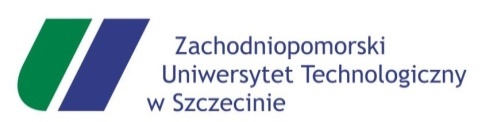 (imię i nazwisko, miejsce zamieszkania)OŚWIADCZENIE PRACOWNIKA ZUT Niniejszym oświadczam, że zlecone mi przez Zachodniopomorski Uniwersytet Technologiczny w Szczecinie, na podstawie umowy zlecenia/o dzieło nr ……... z dnia ……..………….., czynności wykonywałam(-em) poza godzinami pracy obowiązującymi mnie na podstawie stosunku pracy nawiązanego z ww. uniwersytetem dnia ………………………...        miejscowość i data					czytelny podpis Zleceniobiorcy/WykonawcyZałącznik nr 15do zarządzenia nr 138 Rektora ZUT z dnia 29 września 2020 r.……………………………………………………….       (tytuł/stopień naukowy, imię i nazwisko)   ………………………………                                                                                                                                                                (data)INFORMACJAo kompetencjach i doświadczeniu pozwalających na prawidłową realizację zajęć 
w ramach programu studiów Niniejszym informuję o kompetencjach i doświadczeniu zdobytych w: ……………………………………………………………………………………………………………………………………………………………….(nazwa instytucji)w okresie 	(okres zatrudnienia - rok)zakres zdobytego doświadczenia 	zakres posiadanych kompetencji naukowych	zakres posiadanych kompetencji dydaktycznych	zakres posiadanych kompetencji praktycznych	(nazwa instytucji)w okresie 	(okres zatrudnienia - rok)zakres zdobytego doświadczenia 	zakres posiadanych kompetencji naukowych	zakres posiadanych kompetencji dydaktycznych	zakres posiadanych kompetencji praktycznych	(nazwa instytucji)w okresie 	(okres zatrudnienia - rok)zakres zdobytego doświadczenia 	zakres posiadanych kompetencji naukowych	zakres posiadanych kompetencji dydaktycznych	zakres posiadanych kompetencji praktycznych	pozwalających na prawidłową realizację zajęć w ramach programu studiów.…………………………………………………………….                         (podpis) UWAGA:Zgodnie z art. 343 ust. 1 pkt. 17 ustawy z dnia 20 lipca 2018 r. Prawo o szkolnictwie wyższym i nauce (tekst jedn. Dz. U. z 2020 r.  poz. 85, z późn. zm.), inna osoba prowadząca zajęcia informuje o kompetencjach i doświadczeniu pozwalających na prawidłową realizację zajęć w ramach programu studiów.ZLECENIOBIORCA…………………………………….(podpis)ZLECENIODAWCA………………………………………….(podpis prorektora ds. kształcenia)................................................................................  (imię i nazwisko).......................................................................................(nr PESEL)ZAMAWIAJĄCY............................................................................    WYKONAWCAz zespołem ............................................................................…………………………………………...(podpis kwestora)ZAMAWIAJĄCY....................................................................... WYKONAWCA......................................................................................................................................................-(imię i nazwisko).................................................................................................(nr PESEL)ZAMAWIAJĄCY..................................................................      WYKONAWCAz zespołem......................................................................I Część – wypełniają osoby wykonujące umowę zlecenia lub umowę o dzieło NAZWISKO ................................ IMIONA .................................. PESEL ……….........................seria i nr dowodu osobistego ...................................... data urodzenia       — — - — — - — — — —   miejsce urodzenia …………………………Państwo…….......imię ojca ………………………………                        imię matki .………………………………..nazwisko rodowe ........................................................................obywatelstwo......................................................adres zamieszkania (do korespondencji) .................................................................................................................nr telefonu ...................................................... oddział Narodowego Funduszu Zdrowia ...................................................................................................................Urząd Skarbowy, w którym dokonywane jest rozliczenie z tytułu podatku dochodowego od osób fizycznych …………………………………………………………………………………………………………………………………………………………………….W okresie wykonywania umowy podlegam w zakresie ubezpieczenia społecznego i zdrowotnego:pod ustawodawstwo polskie*pod ustawodawstwo innego kraju UE, EOG i Szwajcarii* ……….…………………………………………...(podać państwo i osobisty numer identyfikacyjny)II Część – wypełniają osoby wykonujące umowę zlecenia Jestem zatrudniony w………………………………………………………………….... w wymiarze etatu …….                                                    ( podać nazwę pracodawcy i adres jego siedziby)Kwota mojego wynagrodzenia miesięcznego brutto stanowiącego podstawę ubezpieczenia społecznego, w przeliczeniu na 1 miesiąc jest wyższa/równa/niższa* minimalnemu wynagrodzeniu za pracę pracowników, które określone jest w ustawie z dnia 10.10.2002 r. o minimalnym wynagrodzeniu za pracę (tekst jedn. Dz. U. z 2018 r., poz. 2177, z późn. zm.).Mam ustalone prawo do renty/emerytury*; mam ustalone prawo do stopnia niepełnosprawności/niezdolności do pracy (jakiego) ................................... (na okres) ............................................Prowadzę pozarolniczą działalność gospodarczą i opłacam składki ub. społ. z tego tytułu w wysokości: a) co najmniej 60% prognozowanego przeciętnego wynagrodzenia miesięcznego*; b) 30% minimalnego wynagrodzenia*.Prowadzę pozarolniczą działalność gospodarczą i podstawa, od której naliczana jest wysokość mojej miesięcznej składki na ubezpieczenie społeczne: a) nie osiąga wysokości kwoty minimalnego wynagrodzenia za dany rok kalendarzowy, b) jest równa lub wyższa niż kwota minimalnego wynagrodzenia.*Przebywam na urlopie bezpłatnym/wychowawczym/pobieram zasiłek macierzyński/pobieram zasiłek w wysokości zasiłku macierzyńskiego*.W dniu zawierania umowy nie mam skończonych 26 lat i jestem studentem/uczniem szkoły ponadpodstawowej*. Wnoszę/nie wnoszę* o objęcie mnie dobrowolnym ubezpieczeniem chorobowym z tytułu zawarcia niniejszej umowy.Wnoszę/nie wnoszę* o objęcie mnie dobrowolnym ubezpieczeniem emerytalnym i rentowym z tytułu zawarcia niniejszej umowy.Jestem uczestnikiem studiów doktoranckich w ............................................................................................................Jestem doktorantem Szkoły Doktorskiej …………………..……… i otrzymuję stypendium miesięczne w wysokości wyższej/ równiej/ niższej* minimalnemu wynagrodzeniu za pracę pracowników, które określone jest w ustawie z dnia 10.10.2002 r. o minimalnym wynagrodzeniu za pracę (tekst jedn. Dz. U. z 2018 r., poz. 2177, z późn. zm.).Na dzień zawarcia obecnej umowy z ZUT wykonuje także umowy zlecenia zawarte z innymi zleceniodawcami: TAK/NIE*Od dnia 01.01.2016 r. zleceniobiorca, wykonujący umowy zlecenia, których podstawa wymiaru składek na ubezpieczenie społeczne w danym miesiącu jest niższa od minimalnego wynagrodzenia, podlega obowiązkowemu ubezpieczeniu ze wszystkich umów do osiągnięcia tej kwoty. Umowy zlecenia tych osób zawarte z ZUT będą podlegały obowiązkowemu ubezpieczeniu i w przypadku udokumentowania o niepodleganiu ubezpieczeniu składki zostaną zwrócone. Udokumentowanie w formie zaświadczeń od zleceniodawców o podstawie ubezpieczenia w danym miesiącu, które będą stanowić podstawę prawidłowego ustalenia podstawy składek na ubezpieczenie społeczne, należy składać w Dziale Wynagrodzeń.DzieńLiczba godzinPodpis123456789SUMA.................................................................................(podpis Przyjmującego Zlecenie)....................................................................................(podpis Odbierającego Zlecenie/Zamawiającego).....……………...………....................................(podpis wykonawcy dzieła/zlecenia)…………………………..……………(podpis dziekana/ kierownika projektu odbierającego dzieło/zlecenie)